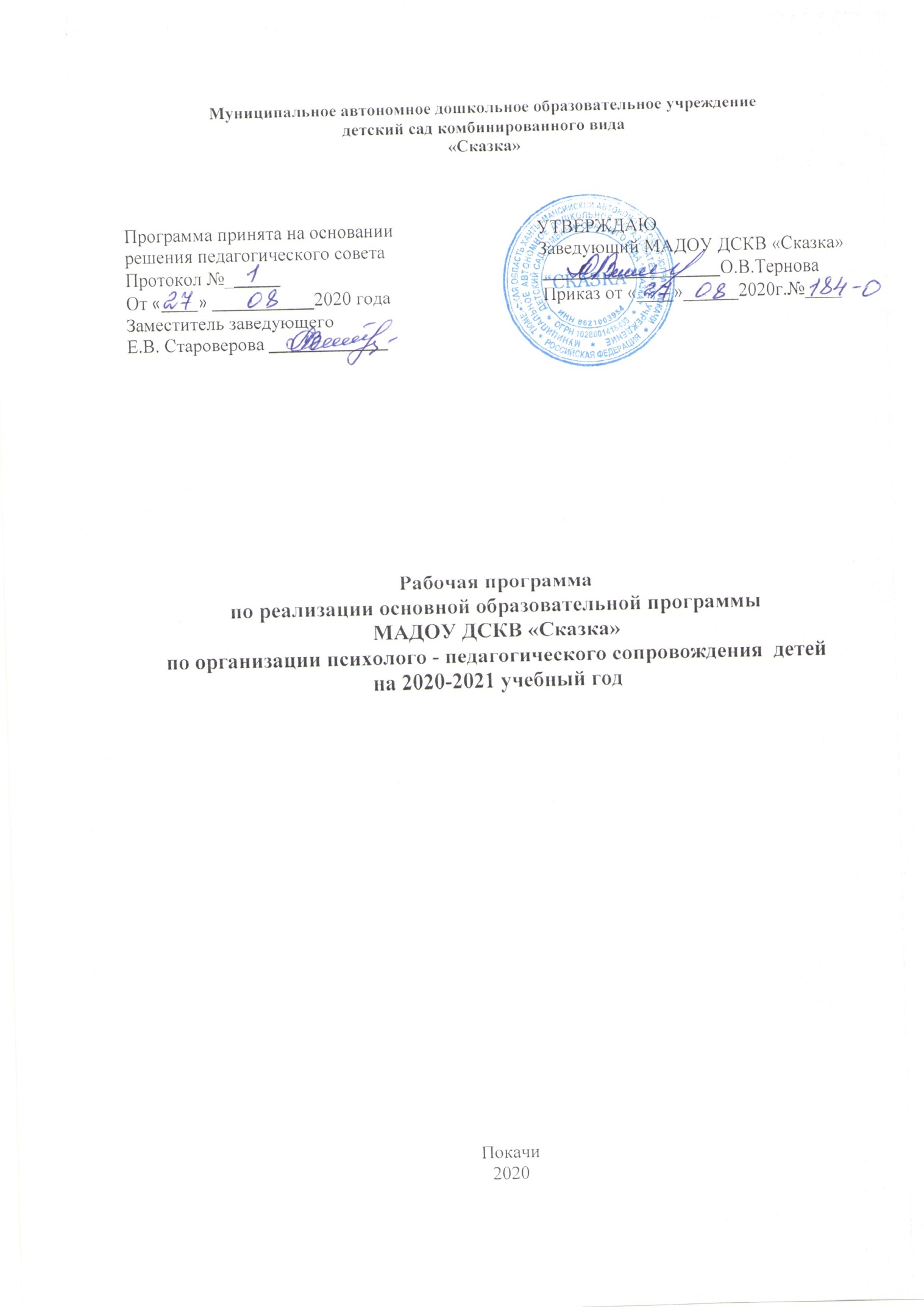 Целевой раздел1.1.  Пояснительная запискаРабочая  образовательная  программа  педагога-психолога  МАДОУ  ДСКВ  «Сказка» (далее  Рабочая  программа)  для  детей  от  1,5  до  8  лет  разработана  в  соответствии  с Федеральным государственным образовательным стандартом дошкольного образования. Рабочая  программа  составлена  с  учетом  основной  образовательной  программы дошкольного  образования  МАДОУ  ДСКВ  «Сказка»  (далее  ООПДО),  разработанной  на основе:  Примерной  основной  образовательной  программы  дошкольного  образования  «От рождения до школы» под редакцией Н. Е. Веракса, Т. С. Комаровой, М. А. Васильевойв соответствии с ФГОС.Рабочая  программа  разработана  в  соответствии  с  нормативно  –  правовыми документами:  «Конституция  Российской  Федерации»  (принята  всенародным  голосованием 12.12.1993)  (с  учетом  поправок,  внесенных  Законами  РФ  о  поправках  в  Конституцию  РФ  от30.12.2008  №6-ФКЗ,  от  30.12.2008  №  7-ФКЗ,  от  05.02.2014  №  2-ФКЗ,  от  21.07.2014№11-ФКЗ);  «Конвенция о правах ребенка» (одобрена Генеральной ассамблеей ООН 20.11.1989) (вступила в силу для СССР 15.09.1990);  Федеральный  закон  от  24.07.1998  N  124-ФЗ  «Об  основных  гарантиях  прав  ребенка в Российской Федерации»;  Федеральный  закон  РФ  от  29.12.2012  N  273-ФЗ  (ред.  от  26.07.2019)  «Об образовании в Российской Федерации»;  Приказ  Министерства  образования  и  науки  РФ  от  17  октября  2013  г.  №  1155  (ред. от 21.01.2019)  «Об утверждении федерального государственного образовательного стандарта дошкольного образования» (далее ФГОС ДО);  Приказ  Министерства  образования  и  науки  Российской  Федерации  от  30  августа 2013  г.  N  1014  г.  (ред.  от  21.01.2019)  «Об  утверждении  Порядка  организации  и осуществления  образовательной  деятельности  по  основным  общеобразовательным программам – образовательным программам дошкольного образования»;  Постановление  Главного  государственного  санитарного  врача  РФ  от  15  мая  2013  г. N  26  (ред.  от  27.08.2015)  "Об  утверждении  СанПиН  2.4.1.3049-13  «Санитарно-эпидемиологические  требования  к  устройству,  содержанию  и  организации  режима  работы дошкольных образовательных организаций»;   Приказ  Минобразования РФ  от  22.10.1999  г. №  636  «Об  утверждении  Положения  о службе  практической  психологии  в  системе  Министерства  образования  Российской Федерации»;   «Концепция  развития  психологической  службы  в  системе  образования  вРоссийской Федерации на период до 2025 года» (утв. Минобрнауки России от 19.12.2017);  Приказ  Минтруда  России  от  24.07.2015  №  514н  Об  утверждениипрофессионального стандарта «Педагог-психолог (психолог в сфере образования)»;  Письмо  Минобразования  РФ  от  10.02.2015  г.  №  ВК-268/07  «О  совершенствовании деятельности центров психолого-педагогической, медицинской и социальной помощи»;  Распоряжение  Мин просвещения  России  от  09.09.2019  N  Р-93  «Об  утверждении примерного  Положения  о  психолого-педагогическом  консилиуме  образовательной организации»;  Письмо  Минобразования  РФ  от  02.06.1998  N  89/34-16  «О  реализации  права дошкольных  образовательных  учреждений  на  выбор  программ  и  педагогических технологий»;   Письмо  Минобразования  РФ  от  14.03.2000  N  65/23-16  «О  гигиенических требованиях  к  максимальной  нагрузке  на  детей  дошкольного  возраста  в  организованных формах обучения»;  Письмо  Минобразования  РФ  от  24.12.2001  N  29/1886-6  «Об  использовании   5 рабочего времени педагога-психолога образовательного учреждения»;  Письмо  Минобрнауки  России  от  13.01.2016  N  ВК-15/07  «О  направленииметодических  рекомендаций».  (Вместе  с  «Рекомендациями  Министерства  образования  и науки  Российской  Федерации  органам  государственной  власти  субъектов  Российской Федерации  в  сфере  образования  по  реализации  моделей  раннего  выявления  отклонений  и комплексного  сопровождения  с  целью  коррекции  первых  признаков  отклонений  в  развитии детей»);   Письмо  Минобрнауки  России  от  01.12.2016  N  ВК-2751/07  «О  направлении методических  рекомендаций».  (Вместе  с  «Методическими  рекомендациями  руководителям органов  исполнительной  власти  субъектов  Российской  Федерации,  осуществляющим управление  в  сфере  образования,  по  созданию  в  рамках  программы  «Доступная  среда»  на 2011  -  2020  годы  специальных  образовательных  условий  для  детей  с  ограниченными возможностями  здоровья  и  инвалидностью  в  образовательных  организациях  через  центры психолого-педагогической, медицинской и социальной помощи».);  Локальные нормативно – правовые акты МАДОУ ДСКВ «Сказка».Цель  и задачи реализации Рабочей программыЦель  Рабочей  программы  –  охрана  и  укрепление  психического  здоровья  детей  наоснове  создания  психологических  условий  достижения  ими  личностных  образовательныхрезультатов в процессе освоения образовательных областей.Для достижения поставленной цели определены задачи:   определить индивидуальные образовательные потребности детей;  предотвратить и преодолеть трудности развития дошкольников;  создать  соответствующие  психологические  условия  для  успешного  освоениядошкольниками образовательных областей;  повысить  психолого-педагогическую  культуру  педагогов  и  родителей  (законныхпредставителей) обучающихся;  способствовать  интеграции  детей  с  ограниченными  возможностями  здоровья(далее  ОВЗ)  в  образовательное  пространство  дошкольной  образовательной  организации  и оказание помощи детям этой категории в освоении программы дошкольного образования.Достижение  поставленной  цели  и  реализация  задач  возможна  при  тесном сотрудничестве  и  согласованности  действий  педагога-психолога,  педагогов  и  родителей(законных  представителей)  воспитанников  с  учетом  особенностей  их  развития  на  каждом возрастном этапе дошкольного детства.1.1.2.Принципы и подходы к реализации Рабочей программыКонцептуальными  основаниями  Рабочей  программы  выступают  принципы, определенные  ФГОС ДО:  поддержки разнообразия детства;  сохранения  уникальности  и  самоценности  дошкольного  детства  как  важного  этапа в общем развитии человека;  полноценное  проживание  ребенком  всех  этапов  дошкольного  детства, амплификация (обогащение) детского развития;  создания  благоприятной  социальной  ситуации  развития  каждого  ребенка  в соответствии с его возрастными и индивидуальными особенностями и склонностями;  содействия  и  сотрудничества  детей  и  взрослых  в  процессе  развития  детей  и  их взаимодействия с людьми, культурой и окружающим миром;  приобщения  детей  к  социокультурным  нормам,  традициям  семьи,  общества  и государства;  формирования  познавательных  интересов  и  познавательных  действий  ребенка через его включение в различные виды деятельности;  учета этнокультурной и социальной ситуации развития детей.В  соответствии  с  Федеральными  государственными  требованиями  Программа опирается на научные принципы ее построения:    принцип  развивающего  образования,  который  реализуется  через  деятельность каждого ребенка в зоне его ближайшего развития;  сочетание  принципа  научной  обоснованности  и  практической  применимости,  т.е. соответствие основным положениям возрастной психологии и дошкольной педагогики;  единство  воспитательных,  развивающих  и  обучающих  целей  и  задач  в  процессе реализации,  которые  формируют  знания,  умения  и  навыки,  имеющие  непосредственноеотношение к развитию детей дошкольного возраста;  принцип  интеграции  образовательных  областей  в  соответствии  с  возрастными возможностями  и  особенностями  воспитанников,  спецификой  и  возможностями образовательных областей;  комплексно-тематический принцип построения образовательного процесса;   решение  программных  образовательных  задач  в  совместной  деятельности взрослого  и  детей,  и  самостоятельной  деятельности  детей  в  рамках  непосредственно образовательной  деятельности,  при  проведении  режимных  моментов  в  соответствии  с условиями ДОУ;  построение  образовательного  процесса  на  адекватных  возрасту  формах  работы  с детьми.  Основной  формой  работы  с  детьми  дошкольного  возраста  и  ведущим  видом деятельности для них является игра.Реализация  принципа  непрерывности  образования  требует  связи  всех  ступенек дошкольного  образования,  начиная  с  раннего  и  младшего  дошкольного  возраста  до подготовительной  группы.  Приоритетом  непрерывности  образования  является  обеспечение к  концу  дошкольного  детства  такого  уровня  развития  каждого  ребенка,  который  позволит ему  быть  успешным  при  обучении  по  программам  начальной  школы.  Соблюдение  принципа преемственности ориентировано на формирование у дошкольника качеств, необходимых для овладения  учебной  деятельностью  -  любознательности,  инициативности, самостоятельности, произвольности.Программа «От рождения до школы» ориентирует  образовательную  организацию  на позиции гуманно- личностного отношения к ребенку и направлена  на его всестороннее развитие, формирование духовных общечеловеческих ценностей.  Воспитание и психическое развитие не могут  выступать как обособленных, независимых друг от друга процесса но при этом «воспитание служит необходимой  и всеобщей формой развития ребенка» (В.В. Давыдов).На  основе  Рабочей  программы  составлен  годовой  план  работы,  осуществляется перспективное  планирование,  с  учетом  содержания  образовательной  программы,  запроса родителей и специфики образовательных потребностей детей.Структура  Рабочей  программы  отражает  все  направления  деятельности  педагога-психолога:  психологическая  диагностика  (проводится  с  согласия  родителей  (законныхпредставителей)),  психопрофилактика  и  психологическое  просвещение,  развивающая  работа и  психологическая  коррекция,  психологическое  консультирование,  экспертная  иорганизационно-методическая работа.Рабочая  программа  включает  в  себя  организацию  психологического  сопровожденияпо  образовательным  областям:  социально-коммуникативное  развитие,  познавательноеразвитие, речевое развитие, художественно-эстетическое развитие, физическое развитие.Психокоррекционная  работа,  согласно  ООП  ДО,  осуществляется  в  рамках двухкомпонентной  модели,  предполагающей  наличие  двух  блоков  психолого-педагогической поддержки семьи и ребёнка. Первый  блок  —  базовый  коррекционный  —  ориентирован  на  оказание коррекционной  помощи  для  всех  без  исключения  детей  раннего  и  дошкольного  возраста, приступивших  к  усвоению  программ  дошкольного  образования  и  испытывающих  трудности временного или  парциального характера, — дети с неярко выраженными отклонениями в развитии. Второй  блок  —  специальный  и  инклюзивный  —  предназначен  для  детей  с ограниченными  возможностями  здоровья,  испытывающих  выраженные  трудности интенсивного  и постоянного характера, — дети с нарушениями развития. Психологическая  поддержка  и  сопровождение  организуется  с  учетом  особенностейразвития  и  специфических  образовательных  потребностей  каждой  категории  детей,  в  том числе индивидуальной программой реабилитации или абилитации детей-инвалидов.Рабочая программа педагога-психолога направлена на:  формирование  психолого-педагогической  культуры  участников  образовательногопроцесса;  развитие интеллектуальных и личностных качеств воспитанников;  формирование  предпосылок  учебной  деятельности,  обеспечивающих  социальнуюуспешность;  сохранение и укрепление здоровья детей дошкольного возраста;  коррекцию недостатков в психическом развитии детей.Структура  Рабочей  программы  отражает  все  направления  деятельности  педагога-психолога в дошкольном учреждении.Содержание  деятельности  педагога-психолога  определяется  ее  направленностью  наобеспечение следующих психолого-педагогических условий, определенных ФГОС ДО:  уважение  педагогов  к  человеческому  достоинству  воспитанников,  формированиеи  поддержка  их  положительной  самооценке,  уверенности  в  собственных  возможностях  и способностях;  использование  в  образовательном  процессе  форм  и  методов  работы  с  детьми, соответствующих  их  психолого-возрастным  и  индивидуальным  особенностям(недопустимость  как  искусственного  ускорения,  так  и  искусственного  замедления  развития детей);  построение  образовательного  процесса  на  основе  взаимодействия  взрослых  с детьми,  ориентированного  на  интересы  и  возможности  каждого  ребенка  и  учитывающегосоциальную ситуацию его развития;  поддержка  педагогами  положительного,  доброжелательного  отношения  детей друг к другу и взаимодействия детей в разных видах деятельности;  поддержка  инициативы  и  самостоятельности  детей  в  специфических  для  них видах деятельности;  возможность  выбора  детьми  материалов,  видов  активности,  участников совместной деятельности и общения;  защита детей от всех форм физического и психического насилия;  построение  взаимодействия  с  семьями  воспитанников  в  целях  осуществления полноценного  развития  каждого  ребенка,  вовлечение  семей  воспитанников  непосредственно в образовательный процесс.1.1.3.  Характеристики особенностей развития детей дошкольного возрастаДошкольный  возраст  является  периодом  интенсивного  формирования  психики  на основе тех предпосылок, которые сложились в раннем детстве. По  всем  линиям  психического  развития  возникают  новообразования  различной степени  выраженности,  характеризующиеся  новыми  свойствами  и  структурными особенностями.  Происходят  они  благодаря  таким  факторам  как  речь  и  общение  со взрослыми  и  сверстниками,  различным  формам  познания  и  включению  в  различные  виды деятельности (игровые, продуктивные, бытовые). Наряду  с  новообразованиями,  в  развитии  психофизиологических  функций  возникают сложные  социальные  формы  психики,  такие,  как  личность  и  ее  структурные  элементы(характер,  интересы  и  др.),  субъекты  общения,  познания  и  деятельности  и  их  основ- ные компоненты  —  способности  и  склонности.  Одновременно  происходит  дальнейшее  развитие и  социализация  ребенка,  в  наибольшей  степени,  выраженная  на  психофизиологическом уровне,  в  познавательных  функциях  и  психомоторике.  Формируются  новые  уровни психических  функций,  которым  становятся  присущи  новые  свойства,  позволяющие  ребенку адаптироваться к социальным условиям и требованиям жизни.При  участии  взрослых,  которые  организуют,  контролируют  и  оценивают  поведение  и деятельность ребенка, выступают в роли  источника многообразной  информации, происходит включение  ребенка  в  социальные  формы  жизнедеятельности,  в  процессы  познания  и общения,  в  различные  виды  деятельности,  включая  игру  и  начальные  формы  труда.Взрослые,  родители,  воспитатели  во  многом  определяют  своеобразие  и  сложность психического  развития  дошкольника,  поскольку  они  включают  ребенка  в  разные  сферы жизнедеятельности,  корректируя  процесс  его  развития.  Развитие  психической  организации дошкольника  в  целом  на  всех  ее  уровнях  и  в  ее  различных  формах  создает  психологическую готовность к последующему — школьному периоду развития.Возрастные особенности детей 2 года жизни На втором году жизни развивается самостоятельность детей, формируется предметно-игровая деятельность, появляются элементы сюжетной игры. Общение с взрослым носит ситуативно-деловой характер, затем характер делового сотрудничества. Совершенствуются восприятие, речь, наглядно-действенное мышление, чувственное познание действительности. Ежемесячная прибавка в весе составляет 200–250 г, а в росте — 1 см. Продолжается совершенствование строения и функций внутренних органов, костной, мышечной и центральной нервной системы. Повышается работоспособность нервных клеток. Длительность каждого периода активного бодрствования у детей до полутора лет составляет 3–4 часа, у детей двух лет — 4–5,5 часа. На развитие основных движений ребенка частично влияют пропорции его тела: короткие ноги, длинное туловище, большая голова. Малыш до полутора лет часто падает при ходьбе, не всегда может вовремя остановиться, обойти препятствие. Несовершенна и осанка. Вследствие недостаточного развития мышечной системы ребенку трудно долго выполнять однотипные движения, например, ходить с мамой «только за 7 ручку». Для детей второго года жизни характерна высокая двигательная активность. Постепенно совершенствуется ходьба. Дети учатся свободно передвигаться на прогулке: они взбираются на бугорки, ходят по траве, перешагивают через небольшие препятствия, например, палку, лежащую на земле. Исчезает шаркающая походка. В подвижных играх и на музыкальных занятиях дети выполняют боковые шаги, медленно кружатся на месте. В начале второго года дети много и охотно лазают: взбираются на горку, на диванчики, а позже (приставным шагом) и на шведскую стенку, а также перелезают через бревно, подлезают под скамейку, пролезают через обруч. В разных видах деятельности обогащается сенсорный опыт. В процессе знакомства с предметами ребенок слышит названия форм (кубик, кирпичик, шарик, «крыша» — призма), одновременно воспринимая их (гладит предмет, обводит пальцем по контуру, стучит, бросает и т. п.) и уточняя физические качества. При этом происходит и ознакомление с основными фигурами (квадрат, четырехугольник, круг, треугольник). С помощью взрослого ребенок упражняется в установлении сходства и различий между предметами, имеющими одинаковые названия (большой красный мяч — маленький синий мяч, большой белый мишка — маленький черный мишка и т. д.). При обучении и правильном подборе игрового материала дети осваивают действия с разнообразными игрушками: разборными (пирамиды, матрешки и др.), строительным материалом и сюжетными игрушками (куклы с атрибутами к ним, мишки). Эти действия ребенок воспроизводит по подражанию после показа взрослого. Постепенно из отдельных действий складываются «цепочки», и малыш учится доводить предметные действия до результата: заполняет колечками всю пирамиду, подбирая их по цвету и размеру, из строительного материала возводит по образцу, а затем по памяти забор, паровозик, башенку и другие несложные постройки. Значительные перемены происходят и в действиях с сюжетными игрушками. Дети начинают переносить разученное действие с одной 8 игрушкой (кукла) на другие (мишки, зайки); они активно ищут предмет, необходимый для завершения действия (одеяло, чтобы уложить куклу спать, мисочку, чтобы накормить мишку). Воспроизводя подряд 2–3 действия, они сначала не ориентируются на то, как это бывает в жизни: спящую куклу, например, вдруг начинают катать на машинке. К концу второго года жизни в игровых действиях детей уже отражается привычная им жизненная последовательность: погуляв с куклой, кормят ее и укладывают спать. Бытовые действия с сюжетными игрушками дети воспроизводят на протяжении всего периода дошкольного детства. Второй год жизни — период интенсивного формирования речи. Связи между предметом, действием и словами, их обозначающими, формируются в 6–10 раз быстрее, чем в конце первого года жизни. Дети усваивают названия предметов, действий, обозначения некоторых качеств и состояний. Благодаря этому можно организовать деятельность и поведение малышей, формировать и совершенствовать восприятие, в том числе составляющие основу сенсорного воспитания. В процессе разнообразной деятельности с взрослыми дети усваивают, что одно и то же действие может относиться к разным предметам: «надень шапку, надень колечки на пирамидку» и т. д. Важным приобретением речи и мышления является формирующаяся на втором году жизни способность 9 обобщения. Слово в сознании ребенка начинает ассоциироваться не с одним предметом, а обозначать все предметы, относящиеся к этой группе, несмотря на различия по цвету, размеру и даже внешнему виду (кукла большая и маленькая, голышом и одетая, кукла-мальчик и кукла-девочка). Способность обобщения позволяет детям узнавать предметы, изображенные на картинке, в то время как в начале года на просьбу показать какой-либо предмет малыш ориентировался на случайные несущественные признаки. Активный словарь на протяжении года увеличивается неравномерно. К полутора годам он равен примерно 20–30 словам. После 1 года 8–10 месяцев происходит скачок, развивается активно используемый словарь. В нем много глаголов и существительных, встречаются простые прилагательные и наречия (тут, там, туда и т. д.), а также предлоги. Упрощенные слова (ту-ту, ав-ав) заменяются обычными, пусть и несовершенными в фонетическом отношении. После полутора лет ребенок чаще всего воспроизводит контур слова (разное число слогов), наполняя его звуками-заместителями, более или менее близкими по звучанию слышимому образцу. Попытки улучшить произношение, повторяя слово за взрослым, в этом возрасте не приносят успеха. Это становится возможным лишь на третьем году жизни. На втором году жизни ребенок усваивает имена взрослых и детей, с которыми общается повседневно, а также некоторые родственные отношения (мама, папа, бабушка). Он понимает элементарные человеческие чувства, обозначаемые словами «радуется», «сердится», «испугался», «жалеет». В речи появляются оценочные суждения: «плохой», «хороший», «красивый». Совершенствуется самостоятельность детей в предметно-игровой деятельности и самообслуживании. Малыш постепенно овладевает умением самостоятельно есть любую пищу, умываться и мыть руки, приобретает навыки опрятности, аккуратности. Расширяется ориентировка в ближайшем окружении. Знание того, как называются части помещения группы (мебель, одежда, посуда), помогает ребенку выполнять несложные (состоящие из одного, а к концу года из 2–3 действий) поручения взрослых. Постепенно он привыкает соблюдать элементарные правила поведения, обозначаемые словами «можно», «нельзя», «нужно». Общение с взрослым носит деловой, объективно направленный характер. На втором году закрепляется и углубляется деловое сотрудничество с взрослым, потребность общения с ним по самым разным поводам. При этом к двум годам дети постепенно переходят от языка жестов, мимики, выразительных звукосочетаний к выражению просьб, желаний, предложений с помощью слов и коротких фраз. Так речь становится основным средством общения с взрослым, хотя в этом возрасте ребенок охотно говорит только с близкими, хорошо знакомыми ему людьми. Одним из главных приобретений второго года жизни можно считать совершенствование основных движений, особенно ходьбы. Подвижность ребенка порой даже мешает ему сосредоточиться на спокойных занятиях. Наблюдается быстрое и разноплановое развитие предметно-игрового поведения, благодаря чему к концу пребывания детей во второй группе раннего возраста у них формируются компоненты всех видов деятельности, характерных для периода дошкольного детства. Происходит быстрое развитие разных сторон речи и ее функций. Хотя темп развития понимания речи окружающих по-прежнему опережает умение говорить, в конце второго года активный словарь состоит уже из 200–300 слов. С помощью речи можно организовать поведение ребенка, а речь самого малыша становится основным средством общения с взрослым. С одной стороны, возрастает самостоятельность ребенка во всех сферах жизни, с другой — он осваивает правила поведения в группе (играть рядом, не мешая другим, помогать, если это понятно и несложно). Все это является основой для развития в будущем совместной игровой деятельности.Возрастные особенности детей 3 года жизниОбщая характеристика физического и психического развития детей.На  третьем  году  жизни  ребенок  может  прибавлять  в  весе  от  2,5  до  3  кг,  а  его  ростувеличивается на 7-8 см. К концу года рост может составлять 99  - 101 см, а вес – от 14 до 16кг.  Ребенок  меняется  и  внешне.  Исчезает  округлость  тела,  ноги  становятся  длиннее.  Время бодрствования  увеличивается  до  6-6,5  часов.  Однако  надо  помнить,  что  нервная  система ребенка еще не отличается выносливостью, поэтому он быстро утомляется.Ведущая  деятельность–  предметная.  Ребенок  овладевает  многими  предметными, орудийными  действиями.  Процесс  освоения  действия  –  от  совместного  с  взрослым  через совместно-раздельное  к  самостоятельному.  Это  происходит  в  разных  видах  деятельности, все  более  отчетливо  выделяющихся  из  предметной:  игре,  конструировании,  труде, изобразительной  деятельности.  Ребенок  становится  все  более  активным,  самостоятельным  и умелым, возможно проявление предпосылок творчества.Происходит  перенос  и  обобщение  способов  действия;  проявляется  направленность  на результат деятельности, настойчивость в поиске способа его достижения.Появляются  предпосылки  позиции  субъекта  предметной  деятельности:  инициативноецелеполагание  на  основе  собственной  мотивации,  умение  выполнять  действие  на  основе сенсорной  ориентировки,  достижение  результата  при  элементарном  самоконтроле, установление  с  помощью  взрослых  связей  между  результатом  и  способом  действия.  Ребенок выявляет  сенсорные  признаки  предметов,  обобщает  свои  представления  о  предметах  по функции  (назначению),  по  отдельным  сенсорным  признакам,  по  способу  действия.Формируются  первые  целостные  представления  об  окружающем  мире  и  наглядно проявляемых связях в нем.Познавательная  активность  в  форме  инициативной  сенсорно-моторной  деятельностисохраняется, развиваются коммуникативные способы познания: речевые -  в форме вопросов,опосредованные – через художественные образы. Расширяется сфера интересов ребенка. Принекотором  свертывании  в  восприятии  наглядно-практических  действий  и  при  развитии  речи появляются  представления,  символические  образы  –  зарождается  наглядно-образноемышление.  Формируются  способы  партнерского  взаимодействия.  Ребенок  проявляет  при  этом доброжелательность  и  предпочтение  некоторым  сверстникам  и  взрослым,  все  в  большей степени  в  поведении  и  деятельности  начинает  руководствоваться  правилами  отношения  к предметам,  взрослым,  сверстникам.  Осваиваются  основные  способы  общения  с  взрослыми  и сверстниками (преимущественно вербальные). Речь  становится  средством  общения  и  с  детьми.  В  словарь  входят  все  части  речи,кроме  причастий  и  деепричастий.  Ребенок  по  своей  инициативе  вступает  в  диалог,  может составить небольшой рассказ-описание, рассказ-повествование.Появляются  первые  успехи  в  изобразительной  деятельности  и  предпочтения  в  эстетиче-   ском  восприятии  мира.  Ребенок  способен  эмоционально  откликаться  на  содержание художественного  образа,  эстетические  особенности  окружающих  предметов  и  выражать свои  чувства,  увлеченно  использует  разнообразные  художественные  материалы  (карандаши, фломастеры,  краски).  У  него  появляются  эстетические,  нравственные,  познавательные предпочтения:  любимые  игры  и  игрушки,  книжки,  музыкальные  произведения,  бытовые вещи.Социальная  ситуация  развития.  Событийная  общность  характеризуетсярасширяющимися  и  усложняющимися  отношениями  ребенка  с  взрослыми  и  детьми.  Роль взрослого  во  взаимодействии  остается  ведущей,  но  стремление  к  самостоятельности  и независимости  от  взрослого  интенсивно  развивается,  достигая  к  концу  года  позиции  «Ясам»,  которую  ребенок  ярко  демонстрирует,  утверждает  и  защищает.  Наступает  кризис третьего  года  жизни.  Стремясь  к  самостоятельности  и  независимости,  ребенок  в  то  же  время хочет  соответствовать  требованиям  значимых  для  него  взрослых.  У  него  проявляется повышенная  заинтересованность  в  оценке  взрослого,  стремление  быть  хорошим;  при  этом крайне  важен  интерес  и  позитивная  оценка  результата  его  деятельности.  Взрослые  и  их отношение к ребенку становятся центром его внимания (Е.О. Смирнова).Новообразование  этого  периода  в  развитии:  ребенок  начинает  видеть  себя  через призму  собственных  достижений,  признанных  и  оцененных  другими  людьми.  Это названном  психологами  «гордость  за  достижения»  (Т.В.  Гуськова),  что  выражается  в стремлении  к  получению  результата;  желании  продемонстрировать  свои  успехи  взрослому  и получить  позитивную  оценку;  обостренном  чувстве  собственного  достоинства  (повышенная обидчивость,  хвастливость,  преувеличение  своих  успехов,  обостренная  реакция  на  оценку взрослых).У  ребенка  появляется  чувствительность  к  отношению  сверстников,  формируется потребность  в  общении  с  ними.  Общение  обогащается  по  содержанию,  способам, участникам,  становится  одним  из  средств  реализации  любой  совместной  деятельности  сребенком.  Взрослый  –  внимательный,  добрый,  сотрудничающий,  поддерживающий  –остается при этом главным мотивом общения для ребенка третьего года жизни. Формируется«система Я» – потребность в реализации и утверждении собственного «Я» (Я хочу, Я могу, Ясам). Меняется отношение к миру.Оформляется позиция «Я сам», актуализируется требование признания окружающиминовой  позиции  ребенка,  стремление  к  перестройке  отношений  с  взрослыми.  Позитивный образ  «Я»  формируется  в  зависимости  от  успешности  ребенка  в  деятельности  и доброжелательных  оценочных  отношений  со  стороны  окружающих.  Формируются личностные  качества:  самостоятельность  в  действиях,  целенаправленность,  инициативность в общении и познании, предпосылки творческого решения задач.Возрастные особенности детей 4 года жизниОбщая характеристика физического и психического развития детей.В  младшем  дошкольном  возрасте  происходит  дальнейшее  развитие  детского организма,  совершенствуются  все  физиологические  функции  и  процессы.  По  данным Всемирной  организации  здравоохранения  (далее  –  ВОЗ)  средние  антропометрические показатели  к  четырем  годам  следующие:  мальчики  весят  16,3  кг  при  росте  102,4  см,  а девочки  весят  15,9  кг  при  росте  100,7  см.  При  этом  главный  показатель  нормы  –  комфорт  и хорошее самочувствие ребенка.Развитие моторики и становление двигательной активности.Движения  детей  четвертого  года  жизни  становятся  более  разнообразными  и координированными.  Они  активно  двигаются,  часто  упражняются  в  ходьбе,  беге,  прыжках, ползании  и  лазании,  катании,  бросании  и  ловле  предметов.  Однако  большинство  детей  не       в полной  мере  согласуют  движений  рук  и  ног  в  процессе  ходьбы  и  бега.  Малыши    часто опускают  голову  и  плечи,  смотрят  себе  под  ноги,  походка  остается  еще  тяжелой.  В  то  же время  ходьба  становится  более  уверенной:  уменьшаются  раскачивания  и  повороты  плеч  в сторону  шага,  свободнее  становятся  движения  рук.  Малыши  очень  любят  ходить  и  бегать в рассыпную,  по  кругу,  за  воспитателем,  но  их  бег  их  еще  неравномерен,  движения  рук  неэнергичны.  Дети  с  удовольствием  подпрыгивают  на  месте,  вверх,  доставая  предмет, подвешенный  выше  поднятых  рук,  перепрыгивают  из  обруча  в  обруч,  продвигаются  вперед прыжками,  прыгают  в  длину  с  места  и  спрыгивают  с  небольшой  высоты.  При  этом  малыши прыгают тяжело, на всю ступню и неуверенно спрыгивают с высоты (как правило, на прямыеноги).  Дети  3-4  лет  в  самостоятельной  деятельности  широко  используют  разные  видыползания:  на  четвереньках,  опираясь  на  колени  и  ладони,  ступни  и  ладони,  колени  ипредплечья.  Движения  ползания  достаточно  уверенные.  Лазание  по  лесенке,  стремянке,гимнастической  стенке  требует  от  детей  большого  напряжения:  они  передвигаютсядостаточно  медленно  и  в  произвольном  темпе,  используя  приставной  шаг.  Упражнения  в бросании  и  ловле  мяча,  предметов  вдаль,  в  горизонтальную  цель,  друг  другу  становятся  у детей  все  более  координированными.  К  четырем  годам  появляется  подготовительная  фаза движений  бросания:  отведение  руки  вниз,  назад  и  в  сторону  и  т.д.  Однако  замах  рукой  еще слабый,  между  замахом  и  броском  отмечается,  длительна  пауза.  У  малышей  остается неуверенность  в  бросании  и  ловле  мяча  и  разных  предметов:  они  напрягают  руки  и  плечи, сжимают крепко пальцы или, наоборот, широко их расставляют.На  четвертом  году  жизни  у  детей  формируются  элементарные  навыки  совместной игровой  и  двигательной  деятельности.  В  самостоятельной  деятельности  дети  начинают   все больше  использовать  разные  упражнения  в  ходьбе,  беге,  прыжках,  бросании  и  ловле  мяча, ползании  и  лазании.  Обладая  определенным  запасом  движений,  дети  еще  не   способны заботиться  о  результатах  своих  действий,  они  поглощены  самим  процессом.  Наряду  с  этим движения  детей  постепенно  приобретают  все  более  преднамеренный  характер.  Они  уже способны  выполнять  различные  движения  по  своему  усмотрению  и  по  указанию воспитателя.  Малыши  начинают  и  заканчивают  движение  в  соответствии  с  музыкой  или  по сигналу, ритмично ходят и бегают под музыку. Детям  младшего  дошкольного  возраста  свойственна  подражательная  деятельность. Это  объясняется  тем,  что  накопленный  ребенком  двигательный  опыт  позволяет  ему управлять своими движениями, ориентируясь на образец.Формирование  двигательных  навыков  и  умений  продолжается  на  основе  подражаниядействиям  знакомых  образов.  Дети  более  сознательно  следят  за  показом  движений  педагога, стараясь  выслушивать  все  его  пояснения.  Сюжеты  подвижных  игр  становятся  более разнообразными. Однако основным их содержанием продолжает оставаться             воспроизведение действий  животных,  птиц,  движения  транспортных  средств  различных  видов,  предметной деятельности  людей  («Кот  и  мыши»,  «Поезд»,  «Наседка  и  цыплята»,  «Автомобиль»,«Лошадки» и др.).У  детей  четвертого  года  жизни  происходит  развертывание  разных  видов деятельности,  что  способствует  значительному  увеличению  двигательной  активности  в течение  дня  (по  данным  шагометрии,  11-12,5  тыс.  движений).  На  занятиях  по  физической  культуре  показатели  двигательной  активности  детей  3-4  лет  колеблются  от  850  до  1370движений,  в  зависимости  от  состояния  здоровья,  а  также  индивидуальных  возможностей(функциональных и двигательных).Психическое  развитие.  Социальная  ситуация  развития  характеризуется увеличивающейся самостоятельностью ребенка, расширением его знакомства с окружающим миром.  Особое  изменение  претерпевает  общение:  ребенок  пытается  оказывать  влияние  на взрослого.На  смену  деловому  сотрудничеству  раннего  возраста  приходит  познавательная  формаобщения,  наступает  возраст  «почемучек».  Общение  с  взрослым  постепенно  приобретает  внеситуативный  характер.  Главный  мотив  общения  –  познание  окружающего  мира.  Именно  в этом  общении  с  взрослым  формируются  привычки  и  эталоны  поведения  ребенка.  Взрослый по-прежнему  –  главный  партнер  по  общению,  однако  в  этом  возрасте  начинает  усложняться общение  детей  со  сверстниками:  совместные  действия  начинают  обсуждаться  и согласовываться,  но  ребенок  пока  легко  меняет  сверстников  –  партнеров  по  общению,  не демонстрируя привязанности к кому-либо из детей. Появляется  сюжетно-ролевая  игра  –  ведущий  вид  деятельности  в  дошкольном возрасте.  Дети  3-4  лет  в  сюжетно-ролевых  играх  подражают  взрослым,  имитируя предметную  деятельность.  Они  поглощены  процессом  выполнения  действий,  действия  еще не  согласованы,  роли  сменяются.  Игра  продолжается,  как  правило,  10-15  минут.  Основные темы  заимствуются  из  повседневной  жизни,  знакомой  ребенку,  –  семья,  детский  сад,  сказки, мультфильмы.  В  первую  очередь  через  игру  происходит  созревание  и  развитиеновообразований, становление познавательных процессов, личностных качеств ребенка.Среди  познавательных  процессов,  наиболее  развивающихся  в  этом  возрасте, выделяется  память  (Л.С.  Выготский).  Именно  она  во  многом  влияет  на  развитие  всей познавательной  сферы  ребенка  на  четвертом  году  жизни.  Память  пока  непроизвольная,однако  ребенок  легко  запоминает  новые  слова, стихи  и  сказки, которые  ему  читают,  склонен к  повторению  –  любит  слушать  одни  тексты  по  нескольку  раз.  У  большинства  детей  в  этот период  доминирует  зрительно-эмоциональная  память,  реже  встречаются  дети  с  развитой слуховой  памятью.  Постепенно  ребенок  начинает  повторять  и  осмысливать  те  сюжеты, которые он услышал или увидел, появляются зачатки произвольности запоминания. Ощущение  и  восприятие  постепенно  утрачивают  аффективный  характер,  к  4  года     восприятие  приобретает  черты  произвольности  –  ребенок  способен  целенаправленно наблюдать,  рассматривать,  искать,  хотя  и  недолгое  время.  Возраст  3-4  лет  –  это      возраст формирования  сенсорных  эталонов  –  представлений  о  форме,  цвете,  размере,  однако сенсорные эталоны пока остаются предметными, т.е. существуют в тесной связи с предметами   не являются абстрактными.Активно развивается речь ребенка. Дети в биоэтических семьях начинают говорить на двух  языках,  их  речевое  развитие  из-за  этого  может  отставать  от  детей  из  моноэтническихсемей. В  этот  период  язык,  на  котором  говорит  ребенок  и  его ближайшее  окружение  (семья),начинает укореняться в психике ребенка как ведущий.Благодаря  развитию  речи  и  общению  с  взрослыми  формируется  мышление  ребенка.До  3,5-4  лет  ведущим  является  наглядно-действенное  мышление,  и  в  нем  постепеннозакладываются основы наглядно-образного мышления. Это происходит благодаря отделениюобраза  от  предмета  и  обозначению  образа  с  помощью  слова.  Мышление  ребенкаэгоцентрично,  он  не  способен  поставить  себя  на  место  другого,  это  своего  рода  внутренняя позиция, которая к концу дошкольного возраста преодолевается в связи с взрослением. Воображение  развивается  в  тесной  взаимосвязи  с  мышлением  и  является  основой появления  наглядно-образного  мышления.  В  ситуациях  негативных  эмоциональных переживаний  ребенок  в  воображении  призывает  на  помощь  героев  сказок,  снимая  угрозы  с собственного  «Я».  В  этот  период  можно  услышать  истории-фантазии,  когда  ребенок рассказывает  о  себе  как  о  положительном  герое.  Под  влиянием  своих  чувств  и                    переживаний дети  уже  пытаются  сочинять  истории,  сказки,  стихи  (как  правило,  даже  не  задумываясь,  о чем будет сюжет).Внимание  приобретает  все  большую  сосредоточенность  и  устойчивость.  Ребенок начинает  управлять  своим  вниманием  и  пытается  сознательно  «направлять»  его  на предметы. Эмоциональный  мир  ребенка  этого  возраста  очень  гибок  и  подвижен,  егоблагополучие  зависит  от  ситуации  и  ближайшего  окружения.  Чем  благоприятнее  окружение, чем  лучше  близкие  понимают  и  принимают  ребенка,  тем  лучше  складывается  общая ситуация  развития:  ребенок  положительно  оценивает  себя,  у  него  формируется  адекватная самооценка  и  доверие  к  миру  взрослых.  В  этот  период  могут  проявляться  последствия кризиса 3 лет: негативизм, упрямство, агрессивность. Центральным  механизмом  развития  личности  в  этот  период  остается  подражание:ребенок  копирует  поступки  взрослых,  еще  не  до  конца  осознавая  их  смысла.  В  3  годаребенок реагирует на оценку взрослыми своего поведения, ему приятны похвалы. Он пока неможет  оценить  поступок,  а  просто  ориентируется  на  мнение  взрослых  и  испытываетэмоциональное  удовлетворение  от  признания  своих  успехов.  Однако  уже  к  3,5  годам  дети могут  достаточно  адекватно  чувствовать  свои  возможности:  достигая  успехов  в  познании, получая  поддержку,  похвалу  от  взрослого,  ребенок  развивается  как  личность.  Появляются первые  представления  о  себе  как  о  личности,  отличающейся  самостоятельностью  действий, постепенно  возникает  осознание  самого  себя.  Развитие  самосознания  связывается  в  этом возрасте  с  отделения  себя  от  других,  с  появлением  позиции  «Я»  и  положительного отношения  к  своему  имени.  Ребенку  важно  знать,  что  он  ценен,  что его  имя  признается  – так постепенно  формируется  базовая  установка  самосознания:  «Я  –Миша  (Маша)  хороший  (-ая)».Особое  внимание  при  работе  с  детьми  четвертого  года  жизни  следует  обратить  на развитие  самостоятельности.  Не  случайно  любимым  выражением  ребенка  этого  возраста становится  «Я  сам!».  Важно  поощрять  желание  ребенка  проявлять  самостоятельность, поддерживать  желание  что-то  выполнить,  сделать  без  помощи  взрослого.  Своим невмешательством  взрослые  показывают  ребенку,  что  он  уже  может  сам  справиться  со многими задачами (соответствующими его возрасту).На  четвертом  году  жизни  только  начинает  формироваться  произвольность  поведения,деятельность  ребенка  носит  еще  неустойчивый  характер.  Произвольность  деятельностипредполагает  наличие  умения  удержать  в  сознании  цель  деятельности,  планировать  процессе  достижения.  На  устойчивость  и  результативность  деятельности  большое     влияние оказывает  предложение  детям  значимого  в  их  глазах  мотива  деятельности  (в  этом  возрасте дошкольников  привлекает  мотив  сделать  что-то  для  себя,  для  своей  игры).  Мотив общественной  пользы  еще  малоэффективен.  Происходит  начало  зарождения    важнейшего волевого  качества  –  целеустремленности.  Более  четко  это  проявляется  при  постановке  цели, слабее – при планировании и реализации принятой цели.Характеристика  речевого  развития.  При  благоприятных  условиях  воспитания  к четырем  годам  в  основном  происходит  усвоение  звуковой  системы  языка  (произношениезвуков,  становление  элементарной  интонационной  стороны  речи  –  умения  передатьинтонацию  вопроса,  просьбы,  восклицания).  Ребенок  накапливает  определенный  запас  слов, который  содержит  все  части  речи.  Основное  место  в  детском  словаре  занимают  глаголы  и существительные,  обозначающие  предметы  и  объекты  ближайшего  окружения,  их  действия и состояния. Начинают активно употребляться прилагательные и местоимения. В  этом  возрасте  еще  наблюдается  неспособность  к  вычленению  существенных признаков  предмета,  несоответствие  между  овладением  фонетической  и  содержательной сторонами  речи.  Вместе  с  тем  у  ребенка  активно  формируются  обобщающие  функции  слов.Через  слово  ребенок  овладевает  основными  грамматическими  формами:  появляется множественное  число,  винительный  и  родительный  падежи  имен  существительных, уменьшительно-ласкательные  суффиксы,  настоящее  и  прошедшее  времена  глаголов, повелительное  наклонение.  В  речи  начинают  появляться  сложные  формы  предложений, состоящих  из  главных  и  придаточных.  Отражаются  причинные,  целевые  и  другие  связи, выраженные  через  союзы.  Дети  осваивают  навыки  разговорной  речи,  выражают  свои  мысли простыми и сложными  предложениями и  подходят к составлению  самостоятельных связных высказываний  описательного  и  повествовательного  характеров.  Однако,  в  этом  возрасте дошкольники  еще  неверно  произносят  (или  совсем  не  произносят)  шипящие  (ш,  ж,  ч,  щ),сонорные  (р,  рь,  л,  ль)  звуки,  некоторые  звуки  пропускают.  Требует  совершенствования интонационная  сторона  речи,  необходима  работа  над  развитием  артикуляционного  аппарата, дикции, темпа, силы голоса. Овладение  основными  грамматическими  формами  также  имеет  особенности.  Далеко не  все  дети  умеют  согласовывать  слова  в  роде,  числе  и  падеже.  При  построении  простых распространенных предложений они опускают отдельные члены предложения. Детям  четвертого  года  жизни  доступна  простая  форма  диалогической  речи.  Однако они  часто  отвлекаются  от  содержания  вопроса.  Речь  ребенка  этого  возраста  ситуативна (содержание  высказывания  может  быть  понято  в  конкретной  ситуации),  в  ней  преобладает экспрессивное изложение.Возрастные особенности детей 5 года жизниОбщая характеристика физического и психического развития детей.На  пятом  году  жизни  происходит  дальнейшее  развитие  детского  организма, совершенствуются  все  физиологические  функции  и  процессы.  По  данным  ВОЗ  средниеантропометрические  показатели  к  пяти  годам  следующие:  мальчики  весят  18,6  кг  при  росте109,0 см, а девочки весят 17,9 кг при росте 107,6 см. Развитие  моторики  и  становление  двигательной  активности.  У  детей  интенсивноразвиваются  моторные  функции.  Их  движения  носят  преднамеренный  и  целеустремленный характер.  Детям  интересны  наиболее  сложные  движения  и  двигательные  задания, требующие  проявления  скорости,  ловкости  и  точности  выполнения.  Они  владеют  в  общих чертах  всеми  видами  основных  движений,  которые  становятся  более  координированными.Достаточно  хорошо  освоены  разные  виды  ходьбы.  У  детей  оформляется  структура  бега, отмечается  устойчивая  фаза  полета.  Однако  беговой  шаг  остается  еще  недостаточно равномерным,  скорость  невысока,  отталкивание  не  сильное,  полет  короткий.  Дальность прыжка  еще  ограничена  слабостью  мышц,  связок,  суставов  ног,  недостаточным  умением концентрировать свои усилия.При метании  предмета еще недостаточно проявляется слитность замаха и броска, но в результате  развития  координации  движений  и  глазомера  дети  приобретают  способность регулировать направление полета и силу броска.От  4  до  5  лет  у  детей  формируются  навыки  ходьбы  на  лыжах,  катания  на  санках, скольжения на ледяных дорожках, езды на велосипеде и самокате.Дети  пытаются  соблюдать  определенные  интервалы  во  время  передвижения  в  разных построениях,  стараясь  не  отставать  от  впереди  идущего,  быть  ведущим  в  колонне, ориентироваться  в  пространстве.  На  пятом  году  жизни  у  детей  возникает  большая потребность  в  двигательных  импровизациях  под  музыку.  Растущее  двигательное воображение  детей  является  одним  из  важных  стимулов  увеличения  двигательной активности  за  счет  хорошо  освоенных  способов  действий  с  использованием  разных  пособий(под музыкальное сопровождение).Достаточно  высокая  двигательная  активность  детей  проявляется  в  подвижных  играх, которые  позволяют  формировать  ответственность  за  выполнение  правил  и                   достижение определенного результата. Дети берутся за выполнение любой двигательной задачи, но частоне соразмеряют свои силы, не учитывают реальные возможности. Для большинства детей 4-5лет  характерно  недостаточно  четкое  и  правильное  выполнение  двигательных  заданий,  что обусловлено неустойчивостью волевых усилий по преодолению трудностей.Внимание  детей  приобретает  все  более  устойчивый  характер,  совершенствуется зрительное,  слуховое,  осязательное  восприятие.  Они  уже  способны  различать  разные  виды движений, представляют себе их смысл, назначение, овладевают умением выделять наиболее  существенные  элементы,  выполнять  их  в  соответствии  с  образцом.  Это  дает  возможность педагогу приступать к процессу обучения техники основных видов движений.Происходит  развертывание  разных  видов  детской  деятельности,  что  способствует значительному  увеличению  двигательной  активности  детей  в  течение  дня  (по  данным шагометрии,  от  11  тыс.  до  13  тыс.  движений).  На  занятиях  по  физической  культуре  разного типа  показатели  двигательной  активности  детей  4-5  лет  могут  колебаться  от  1100  до  1700движений,  в  зависимости  от  состояния  здоровья,  функциональных  и  двигательных возможностей.Психическое  развитие.  Социальная  ситуация  развития  характеризуется установлением  отношений  ребенка  с  миром  взрослых  людей,  вхождением  в  мир  социальных отношений. Развивается  и  совершенствуется  общение  ребенка  с  взрослым,  оно  все  более приобретает  личностные  формы.  Это  проявляется  в  том,  что  ребенок  активно  стремится  к обсуждению  своего  поведения,  а  также  поступков  и  действий  других  людей  (детей  и взрослых)  с  точки  зрения  соблюдения  ими  нравственных  норм.  Общение  с  взрослым приобретает  внеситуативный  характер  –  ребенок  уже  способен  обсуждать  события, ситуации,  которые  не  находятся  непосредственно  в  его  поле  зрения.  По-прежнему,  как  и  в возрасте  3-4  лет,  главный  мотив  общения  –  познание  окружающего  мира  и  осознание происходящего.Совершенствуется  общение  со  сверстниками:  ребенок  начинает  предпочитатьсверстника  взрослому  партнеру  по  общению,  выделять  наиболее  приятных,  с  его  позиции, сверстников,  стремится  общаться  с  ними.  Сверстник  рассматривается  как  равное  существо, как  зеркало  собственного  познания  и  оценки  при  сравнении  себя  с  ним  и противопоставлении себя ему.В  детской  группе  появляется  динамика:  начинают  выделяться  лидеры,  звезды , аутсайдеры.  Однако  эти  социальные  роли  пока  только  осваиваются  детьми,  поэтому  они неустойчивы  и  могут  меняться,  корректироваться  взрослым.  Ребенок  активно  осваивает социальное  пространство  –  применяет  и  проверяет  предложенные  взрослым  нормы  в общении со сверстниками.Сюжетно-ролевая игра усложняется по сравнению с игрой малышей 3- 4 лет: действияс предметами отодвигаются на второй план, и дети начинают имитировать отношения междулюдьми. Сюжеты игр становятся более развернутыми и разнообразными. Дети обращаются кобщественно-значимым  темам,  в  сюжетах  которых  комбинируют  эпизоды  сказок  и  реальной жизни.  Появляются  гендерные  роли:  девочки  в  игре  выбирают  роли  женщин,  а  мальчики  –мужчин.  Дети  подключают  к  игре  взрослых,  разнообразно  используют  игрушки,  подбор которых  нередко  осуществляется  по  принципу  половой  принадлежности:  мальчикам  –машины и оружие, девочкам – куклы. Ребенок  развивается  активно  в  разных  видах  деятельности:  конструировании, рисовании,  лепке,  аппликации  и  др.  Он  способен  к  выполнению  отдельных  несложных трудовых  поручений  и  к  действиям  рядом  в  коллективе  сверстников  или  в  разновозрастной группе под руководством взрослого. Именно  в  разнообразной  деятельности  развиваются  все  познавательные  процессы ребенка;  в  игре,  как  ведущей  деятельности,  формируются  новообразования  возраста  и «зреет» личность. Память  постепенно  приобретает  черты  произвольности,  причем  произвольное воспроизведение  появляется  раньше,  чем  произвольное  запоминание.  Сначала  ребенок осознает  цель:  припомнить  какое-либо  знакомое  стихотворение  или  сюжет  сказки.  И  только позже  он  овладевает способностью  запоминания.  Запоминание  и  воспроизведение  в  возрасте4-5  лет  происходит  в  естественных  условиях  развития  памяти  и  зависит  от  мотивации и ребенка.  Постепенно  складывается  долговременная  память,  и  основной  ее  механизм  –  связь запоминаемого с эмоциональными переживаниями. Ощущение  и  восприятие  постепенно  утрачивают  аффективный  характер:  начинают дифференцироваться  перцептивные  и  эмоциональные  процессы.  Восприятие  становится  все более  осмысленным.  Наблюдается  новый  уровень  сенсорного  развития  –  совершенствуются различные  виды  ощущений,  наглядных  представлений,  повышается  острота  зрения  и цветоразличение.  Совершенствуется  восприятие  сенсорных  эталонов,  ребенок  овладевает перцептивными  (обследовательскими)  действиями  и  вычленяет  из  числа  объектов  наиболее характерные  свойства:  геометрические  формы,  цвета,  размеры.  Однако  сенсорные  эталоны, как и в возрасте 3-4 лет, остаются предметными (существуют в тесной связи с предметом).Наглядно-образное  мышление  в  этом  возрасте  становится  ведущим.  Постепенно начинает  преодолеваться  эгоцентризм  детского  мышления:  ребенок  способен  понятьэмоциональное  состояние  другого  человека  и  дифференцировать  свои  желания  от  желаний окружающих  людей,  осваивает  социально-приемлемые  способы  проявления  чувств. Совершенствуется  воображение  ребенка.  К  4-5  годам  воображение  становится           настолько развитым,  что  с  его  помощью  ребенок  может  составить  в  уме  простейшую  программу действий,  постепенно  заменить  реальные  предметы  и  ситуации  воображаемыми.Аффективное  воображение  развито  так  же,  как  и  в  3-4  года,  –  ребенок  приписывает  плохие качества  в  эмоционально  некомфортной  для  него  ситуации  злым  сказочным  героям,  затем представляет ситуации, которые снимают угрозу с его «Я», активно фантазирует. Внимание  становится  произвольным.  В  4-5  лет  ребенок,  если  его  просит проговаривать  вслух  то,  что  он  держит  в  поле  внимания,  будет  в  состоянии  его  удерживать достаточно  долго.  Возрастает  устойчивость  внимания  при  рассмотрении             привлекательных объектов,  слушании  сказок,  выполнении  интеллектуально-значимых  действий  (игры-головоломки,  решение  проблемных  ситуаций,  разгадывание  загадок  и  пр.).  Эмоциональная сфера  становится  более  устойчивой.  Негативизм,  упрямство  и  агрессивность  могут проявляться  в  основном  при  неблагоприятных  взаимоотношениях  с  взрослыми  или сверстниками. Основным  механизмом  развития  личности  остается  подражание.  Ребенок ориентируется  на  оценки  взрослых.  Знания  о  себе  становятся  более  устойчивыми,  начинает формироваться  самооценка.  Ребенок  4-5  лет  оценивает  себя  более  реалистично,  чем  в  3-хлетнем  возрасте,  он  реагирует  на  похвалу  взрослых,  соотнося  с  ней  свои  успехи.  Важным фактором  в  развитии  личности  ребенка  становится  группа  сверстников,  ребенок  сравнивает себя  с  другими  детьми,  они  для  него  выступают  «зеркалом»:  сверстник  олицетворяет реально  возможные  достижения  в  разных  видах  практической  деятельности,  помогает«опредметить» собственные качества.В  этом  возрасте  ребенок  еще  не  оценивает  сложность  стоящей  перед  ним  задачи,  емуважно,  что  он  с  ней  справился,  и  его  похвалили,  однако  ему  уже  важен  не  одноразовый успех,  а  устойчивость  успехов  –  тогда  формируется  позитивное  оценивание  себя.  Соотнося свои  результаты  с  результатами  других  детей,  ребенок  учится  правильно  оценивать  свои возможности,  формируется  уровень  притязаний,  развивается  внутренняя  позиция.  Ребенок начинает оценивать себя как хорошего или плохого мальчика (девочку).В  этом  возрасте  устанавливается  иерархия  мотивов,  формируется  произвольность деятельности  и  поведения.  Происходит  зарождение  важнейшего  волевого  качества  –целеустремленности,  причем  у  детей  5-го  года  жизни  индивидуальная  целеустремленность начинает приобретать общественную направленность.Характеристика  речевого  развития.  Главное  направление  в  развитии  речи  ребенкана пятом году жизни – освоение связной монологической речи. В  это  время  происходят  заметные  изменения  в  формировании  грамматического  строя речи, в освоении способов словообразования, наступает период словесного творчества. Активный  словарь  обогащается  словами,  обозначающими  качества  предметов, производимые  с  ними  действия.  Дети  могут  определить  назначение  предмета, функциональные  признаки  («мяч  –  это  игрушка,  в  него  играют»).  Дошкольники  начинаю так активнее  подбирать  слова  с  противоположным  (антонимы)  и  близким  (синонимы) значением,  сравнивают  предметы  и  явления,  применяют  обобщающие  слова(существительные  с  собирательным  значением).  Воспитанники  средней  группы  осваивают разные  типы  высказывания  –  описание,  повествование  и  элементарное  рассуждение.  Речь детей  становится  более  связной  и  последовательной;  совершенствуются  понимание смысловой  стороны  речи,  синтаксическая  структура  предложений,  звуковая  сторона  речи, т.е. все те умения, которые необходимы для развития связной речи. Особенностью  речевого  развития  детей  данного  возраста  является  стремление  к словообразованию.  Оно  появляется  в  результате  творческого  освоения  богатств  родного языка  и  называется  словотворчеством.  Ребенок,  еще  не  до  конца  владеющий  способами словообразования,  пытается  самостоятельно  сконструировать  новые  слова  на  основе освоенных  морфологических  элементов  языка  (молоток  –  колоток,  открытка  –  закрытка  ит.п.).  Детское  словотворчество  является  ярким  проявлением  начала  процесса  формирования правил и языковых обобщений.Вместе  с  тем  в  речи  детей  пятого  года  жизни  встречаются  нарушения.  Не  все  детиправильно  произносят  шипящие  и  сонорные  звуки,  у  некоторых  недостаточно  развитаинтонационная  выразительность.  Имеются  недостатки  в  освоении  грамматических  правил речи  (согласовании  существительных  и  прилагательных  в  роде  и  числе,  употреблении родительного падежа множественного числа).Речь детей средней группы отличается подвижностью и неустойчивостью. Дети могут ориентироваться  на  смысловую  сторону  слова,  однако  объяснение  значения  слова  длямногих  затруднительно.  Большинство  детей  не  владеет  в  достаточной  степени  умениемстроить  описание  и  повествование,  затрудняется  в  построении  рассказов-рассуждений.  Они нарушают  структуру  и  последовательность  изложения,  не  могут  связывать  между  собой предложения и части высказывания.Возрастные особенности детей 6 года жизниОбщая характеристика физического и психического развития детей.На  шестом  году  жизни  совершенствуется  физическое  развитие  детей: стабилизируются  физиологические  функции  и  процессы,  укрепляется  нервная  система.  Поданным  ВОЗ  средние  антропометрические  показатели  к  шести  годам  следующие:  мальчики весят 20,9 кг при росте 115,5 см, вес девочек составляет 20,2 кг при росте 114,7 см. При этом главный показатель нормы – комфорт и хорошее самочувствие ребенка. Развитие моторики и становление двигательной активности. Детям  5-6  лет  свойственна  высокая  потребность  в  движениях.  Двигательная активность становится все более целенаправленной, зависимой от эмоционального состояния и  мотивов  деятельности.  Дети  овладевают  сложными  видами  движений  и  различными способами их выполнения, а также некоторыми элементами техники. Во  время  ходьбы  у  большинства  детей  наблюдаются  согласованные  движения  рук  и ног,  уверенный  широкий  шаг  и  хорошая  ориентировка  в  пространстве.  Бег  пятилетнего ребенка  отличается  хорошей  координацией  движений,  прямолинейностью,          возрастающей равномерностью  и  стремительностью.  К  шести  годам  бег  становится  правильным:  поза непринужденная, голова приподнята, плечи не разворачиваются, движения рук и  ног хорошо согласованы.  Дети  владеют  разными  способами  бега.  Они  упражняются  в  разных  видах прыжков  (в  длину  с  места,  в  высоту  и  в  длину  с  разбега,  вверх).  Значительно  улучшается согласованность  и  энергичность  движений  рук  и  ног  при  отталкивании,  увеличивается  фаза полета и дальность прыжка.Старшие  дошкольники  владеют  всеми  способами  катания,  бросания  и  ловли,  метанияв  цель  и  вдаль.  Значительно  улучшаются  навыки  владения  мячом:  свободно  его  бросают  и ловят,  передают  и  перебрасывают  друг  другу  двумя  руками,  снизу,  от  груди,  сверху,  а  также двумя  руками  с  отскоком  от  земли.  У  детей  совершенствуются  навыки  ведения  мяча  правой и левой рукой.На шестом году жизни значительно улучшаются показатели ловкости. Дети  овладевают  более  сложными  координационными  движениями  (прыжки  на батуте,  ходьба  и  бег  по  наклонным  бумам),  быстро  приспосабливаются  к  изменяющимся ситуациям, сохраняют устойчивое положение тела в различных вариантах игр и упражнений. Объем  двигательной  активности  детей  5-6  лет  за  время  пребывания  в  детском  саду  (с8.00  до  18.00  часов)  колеблется  от  13  000  до  14  500  движений  (по  шагомеру).Продолжительность  двигательной  активности  детей  составляет  в  среднем  4  часа, интенсивность достигает 50 движений в минуту. Психическое  развитие.  Социальная  ситуация  развития  характеризуется установлением отношений сотрудничества с взрослым, попытками влиять на него, активным освоением социального пространства. Общение  ребенка  с  взрослым  становится  все  более  разнообразным,  постепенно  оно все  более  приобретает  черты  личностного  –  взрослый  выступает  для  ребенка  источником социальных  познаний,  эталоном  поведения  в  различных  ситуациях.  Изменяются  вопросы детей  –  они  становятся  независимыми  от  конкретной  ситуации:  ребенок  стремится расспрашивать взрослого о его работе, семье, детях, пытается высказывать собственные идеи и  суждения.  В  этот  период  ребенок  в  общении  с  взрослым  особенно  нуждается  в  уважении, дети  становятся  особенно  обидчивыми,  если  к  ним  не  прислушиваются.  Потребность ребенка  в  общении  с  взрослым  определяется  направленностью  на  сопереживание  и взаимопонимание,  его  стремлением  к  общности  во  взглядах.  В  поведении  это  может проявляться  в  феномене  большого  количества  жалоб:  ребенок  жалуется,  указывая  на сверстника  –  нарушителя  требований  взрослого  (при  этом  он  не  хочет  наказания  другого ребенка,  но  искренне  ждет  от  взрослого  оценки  его  поведения,  чтобы  убедиться  в  том,  что правило есть и оно действует). Жалоба – это просьба подтвердить или опровергнуть правило, форма знакомства с правилами поведения. Постепенно  к  6  годам  начинает  формироваться  круг  друзей.  Сверстник  начинает приобретать  индивидуальность  в  глазах  ребенка  5-6  лет,  становится  значимым  лицом  для общения,  превосходя  взрослого  по  многим  показателям  значимости.  Ребенок  начинает воспринимать  не  только  себя,  но  и  сверстника  как  целостную  личность,  проявлять  к               нему личностное  отношение.  Для  общения  важными  становятся  личностные  качества  сверстника: внимательность,  отзывчивость,  уравновешенность,  а  также  объективные  условия:  частота встреч,  одна  группа  детского  сада,  одинаковые  спортивные  занятия  и  т.д.    Основной результат  общения  ребенка  со  сверстником  –  это  постепенно  складывающийся  образ  самого себя.В группе детского сада социальные роли детей – лидеры, звезды, аутсайдеры (изгои) –становятся  более  устойчивыми,  дети  пытаются  оспаривать  эти  позиции,  но  для  того,  чтобы стать  лидером,  уже  нужно  быть  хорошим  партнером  по  играм  и  общению.  Взрослый  может повлиять  на  распределение  ролей  внутри  группы,  так  как  внимание  воспитателя  –  один  из критериев выделения детьми и лидера, и аутсайдера (изгоя).Продолжает  совершенствоваться  сюжетно-ролевая  игра.  В  игре  дети  начинают создавать  модели  разнообразных  отношений  между  людьми.  Плановость,  согласованность игры  сочетается  с  импровизацией,  наблюдается  длительная  перспектива  игры  –  дети  могутвозвращаться  к  неоконченной  игре.  Постепенно  можно  видеть,  как  ролевая  игра  начинает соединяться с игрой  по правилам. Сюжеты игр совместно строятся и творчески развиваются, большое  место  начинают  занимать  игры  с  общественно  значимыми  сюжетами, отражающими  социальные  отношения  и  иерархию  людей.  Дети  смелее  и  разнообразнее комбинируют  в  играх  знания,  почерпнутые  из  окружающей  действительности  –  фильмов, мультфильмов,  книг,  рассказов  взрослых.  Игра  может  длиться  от  2-3  часов  до  нескольких дней. Ролевое  взаимодействие  содержательно,  разнообразны  средства,  используемые детьми  в  игре;  в  реализации  роли  большое  место  начинает  занимать  развитость  речи.  В игровых  действиях  используются  предметы-заместители,  природные  материалы, самодельные игрушки. Активное  развитие  ребенка  происходит  и  в  других  видах  продуктивной  деятельности(изобразительной деятельности, конструировании, труде). Начинает развиваться способность к  общему  коллективному  труду,  дети  могут  согласовывать  и  планировать  свои  действия.  В активной  деятельности  развивается  личность  ребенка,  совершенствуются  познавательныепроцессы и формируются новообразования возраста. Наблюдается  переход  от  непроизвольного  и  непосредственного  запоминания  к произвольному  и  опосредованному  запоминанию  и  припоминанию.  В  5-6  лет  ребенок  может использовать  повторение  как  прием  запоминания.  По-прежнему  легко  запоминает эмоционально  насыщенные  события,  которые  могут  оставаться  в  долговременной  памяти длительное  время.  В  этом  возрасте  хорошо  развиты  механическая  память  и  эйдетическая  –восстановление  в  памяти  зрительного  образа  увиденного;  постепенно  формируется смысловая  память.  Память  объединяется  с  речью  и  мышлением  и  начинает  приобретать интеллектуальный  характер,  ребенок  становится  способным  рассуждать.  Продолжается сенсорное  развитие,  совершенствуются  различные  виды  ощущения,  восприятия,  наглядных представлений.  Повышается  острота  зрения  и  точность  цветов восприятия,  развивается фонематический слух, возрастает точность оценки веса предметов. Существенные  изменения  происходят  в  умении  ориентироваться  в  пространстве  –ребенок  выделяет  собственное  тело,  ведущую  руку,  ориентируется  в  плане  комнаты.  Пока  с трудом  формируется  ориентировка  во  времени:  от  восприятия  режимных  моментов  ребенок переходит  к  восприятию  дней  недели, сезонов,  лучше  представляет  настоящее,  однако  почти не ориентируется в будущем.Наглядно-образное  мышление  является  ведущим  в  возрасте  5-6  лет,  однако  именно  в этом  возрасте  закладываются  основы  словесно-логического  мышления,  дети  начинают понимать  позицию  другого  человека  в  знакомых  для  себя  ситуациях.  Осуществляется постепенный  переход  от  эгоцентризма  детского  мышления  к  децентрации  –  способности принять  и  понять  позицию  другого.  Формируются  действия  моделирования:  ребенок способен  разложить  предмет  на  эталоны  –  форму,  цвет  величину.  В  воображении  ребенок этого возраста начинает использовать символы, т.е. замещать реальные предметы и ситуации воображаемыми:  образ  предмета  отделяется  от  предмета  и  обозначается  словом.  В аффективном  воображении  к  5-6  годам  у  ребенка  начинают  формироваться  механизмы психологической  защиты,  например,  появляются  проекции  –  приписывания  своих отрицательных  поступков  другому.  Уже  к  6  годам  ребенок  способен  жить  в  воображаемом мире.  Воображение  оказывает  влияние  на  все  виды  деятельности  старшего  дошкольника, особенно на рисование, конструирование, игру. Внимание  приобретает  большую  сосредоточенность  и  устойчивость.  Повышается объем внимания, оно становится более опосредованным.Эмоциональная  сфера  ребенка  становится  более  устойчивой,  он  постепенно осмысливает  значение  норм  в  поведении  и  способен  соотносить  свое  поведение  и            эмоции  спринятыми  нормами  и  правилами;  ему  свойственны  открытость,  искренность, впечатлительность, избирательность отношений.Развитие  личности  ребенка  происходит  в  общении,  в  процессе  сравнения  себя  с другими  детьми  группы.  В  зависимости  от  того,  какую  позицию  (социальную  роль)  играет ребенок  в  группе,  формируется  его  самооценка,  она  становится  устойчивой  и  начинает определять поступки ребенка.В старшем дошкольном возрасте внутренняя  организация  поведения становится болеесложной.  Деятельность  ребенка  все  более  побуждается  и  направляется  уже  не  отдельными мотивами,  а  определенным  соподчинением  мотивов.  Иерархия  мотивов  является психологической  основой  формирования  воли  и  произвольности  поведения.  Чрезвычайно важно  вырабатывать  у  детей  правильные  мотивы  поведения,  –  например,  сделать  хорошо  не для  того,  чтобы  тебя  не  ругали,  а  чтобы  можно  было  узнать  что-то  новое,  «открыть»  новый способ действия, чтобы лучше пользоваться вещью и др.У  детей  6-го  года  жизни  отмечается  усиление  проявления  целеустремленности поведения  при  постановке  цели,  а  также  при  планировании  деятельности,  реализациипринятой цели, закрепляется общественная направленность этого волевого качества. Характеристика  речевого  развития.  У  детей  старшего  дошкольного  возраста развитие  речи  достигает  довольно  высокого  уровня.  Большинство  детей  правильно произносит все звуки родного языка, может регулировать силу голоса, темп речи, интонацию вопроса,  радости,  удивления.  К  старшему  дошкольному  возрасту  у  ребенка  накапливается значительный  запас  слов.  Продолжается  обогащение  лексики  (словарного  состава, совокупности  слов,  употребляемых  ребенком).  Особое  внимание  уделяется  ее  качественной стороне:  увеличению  лексического  запаса  словами  сходного  (синонимы)  или противоположного (антонимы) значения, а также многозначными словами. В  старшем  дошкольном  возрасте  в  основном  завершается  важнейший  этап  развития речи  детей  –  усвоение  грамматической  системы  языка.  Возрастает  удельный  вес  простых распространенных,  сложносочиненных  и  сложноподчиненных  предложений.  У  детейвырабатывается  критическое  отношение  к  грамматическим  ошибкам,  умение контролировать свою речь.Дети  старшего  дошкольного  возраста  активно  осваивают  построение  разных  типов текстов:  описания,  повествования,  рассуждения.  В  процессе  развития  связной  речи  детиначинают  также  активно  пользоваться  разными  способами  связи  слов  внутри  предложения, между  предложениями  и  между  частями  высказывания,  соблюдая  при  этом  его  структуру. Вместе  с  тем  можно  отметить  и  другие  особенности  в  речи  старших  дошкольников. Отдельные  дети  не  произносят  правильно  все  звуки  родного  языка  (чаще  всего  сонорные  и шипящие  звуки),  не  умеют  пользоваться  интонационными  средствами  выразительности, регулировать  скорость  и  громкость  речи  в  зависимости  от  ситуации,  допускают  ошибки  в образовании  разных  грамматических  форм  (родительный  падеж  множественного  числа  имен существительных, согласование существительных с прилагательными, словообразование).Вызывает затруднение правильное построение сложных синтаксических конструкций, что приводит к неправильному соединению слов в предложении и связи предложений между собой при составлении связного высказывания. Что  касается  развития  связной  речи,  основные  недостатки  относятся  к  неумению построить  связный  текст,  используя  все  структурные  элементы  (начало,  середину,  конец),  и соединять различными способами цепной и параллельной связи части высказывания.Возрастные особенности детей 7 года жизниОбщая характеристика физического и психического развития детей.На  седьмом  году  жизни  происходит  дальнейшее  развитие  детского  организма: стабилизируются  все  физиологические  функции  и  процессы,  совершенствуется  нервнаясистема,  повышается  двигательная  культура.  По  данным  ВОЗ  средние  антропометрические показатели  к  семи  годам  следующие:  мальчики  весят  23,0  кг  при  росте  121,7  см,  а  девочки весят  22,7  кг  при  росте  121,6  см.  При  этом  главный  показатель  нормы  –  комфорт  и  хорошее самочувствие ребенка.Развитие моторики и становление двигательной активности.Движения  детей  6-7  лет  становятся  все  более  осмысленными,  мотивированными  и целенаправленными. Старшие дошкольники осознанно упражняются в различных действиях,пытаются  ставить  двигательную  задачу,  выбирая  разные  способы  ее  решения.  В  процессе выполнения  двигательных  заданий  проявляют  скоростные,  скоростно-силовые  качества, гибкость, ловкость и выносливость. К  семи  годам  улучшается  гибкость,  возрастает  амплитуда  движений,  отмечается высокая  подвижность  суставов  за  счет  эластичности  мышц  и  связок.  Отмечаются  высокие темпы  прироста  показателей,  характеризующих  быстроту  движений  и  времени  двигательной реакции,  скорости  однократных  движений,  частоты  повторяющихся  движений.  Значителен прирост физической работоспособности и выносливости. Дети  способны  к  продолжительной  двигательной  деятельности  низкой  и  среднейинтенсивности, готовы к незначительным статичным нагрузкам. На  основе  совершенствования  разных  видов  движений  и  физических  качеств  у  детей происходит  преобразование  моторной  сферы.  Им  доступно  произвольное  регулирование двигательной  активности,  стремление  достичь  положительного  результата,  а  также осознанное  отношение  к  качеству  выполнения  упражнений.  В  результате  успешного достижения цели и преодоления трудностей дети способны получать «мышечную»  радость и удовлетворение.  Им  свойствен  широкий  круг  специальных  знаний,  умений  анализировать свои  действия,  изменять  и  перестраивать  их  в  зависимости  от  ситуации  и  получаемого результата.  Все  это  содействует  увеличению  двигательной  активности  детей,  проявлению  их инициативы, выдержки, настойчивости, решительности и смелости. В то же время у старших дошкольников  появляется  умение  самостоятельно  пользоваться  приобретенным двигательным  опытом  в  различных  условиях  (в  лесу,  в  парке,  на  спортивной  площадке)  и ситуациях (на прогулке, экскурсии, в путешествии).Объем  двигательной  активности  детей  6-7  лет  за  время  пребывания  в  детском  саду  (с8.00  до  18.00  часов)  колеблется  от  13  000  до  15  500  движений  (по  шагомеру).Продолжительность  двигательной  активности  составляет  в  среднем  4,5  и  более  часов,интенсивность достигает 65 движений в минуту. Психическое  развитие.  Социальная  ситуация  развития  характеризуется  всевозрастающей  инициативностью  и  самостоятельностью  ребенка  в  отношениях  с  взрослым, его попытками влиять на педагога, родителей и других людей. Общение  с  взрослым  приобретает  черты  вне  ситуативно-личностного:  взрослый начинает  восприниматься  ребенком  как  особая,  целостная  личность,  источник  социальных познаний, эталон поведения. Ребенок интересуется рассуждениями взрослого, описывает ему ситуации,  в  которых  ждет  моральной  оценки  поступков  людей.  Социальный  мир  начинает осознаваться  и  переживаться  в  общении  с  взрослым.  Таким  образом,  ребенок  приобщается  к ценностям общества, прежде всего ценностям близких людей. Общение  со  сверстниками  также  приобретает  личностные  черты  –  дети  становятся избирательны в общении, выбирают друзей, которых бывает трудно заменить, даже если он и не  устраивают  взрослого.  Социальные  роли  в  группе  становятся  устойчивыми,  формируется внутренняя  позиция  ребенка  в  социальном  взаимодействии,  он  начинает  осознавать  себя субъектом  в  системе  социальных  отношений.  Появляется  эмоциональное  отношение  к нормам  поведения,  ребенок  начинает  оценивать  себя  и  других  с  точки  зрения  норм, критиковать поступки сверстников и взрослых.У детей формируется позиция самых старших, умелых и опытных в детском саду. Сюжетно-ролевая  игра  достигает  пика  своего  развития.  Ролевые  взаимодействия детей  содержательны  и  разнообразны,  дети  легко  используют  предметы-заместители,  могут играть  несколько  ролей  одновременно.  Сюжеты  строятся  в  совместном  со  сверстниками обсуждении, могут творчески развиваться. Дети смелее и разнообразнее комбинируют в игре знания,  которые  они  получили  из  книг,  кинофильмов,  мультфильмов  и  окружающей  жизни, могут  сохранять  интерес  к  избранному  игровому  сюжету  от  нескольких  часов  до  нескольких дней.  Моделируют  отношения  между  различными  людьми,  плановость  и  согласованность игры  сочетается  с  импровизацией,  ролевая  игра  смыкается  с  играми  по  правилам.  В  игре воспроизводятся  мотивы  и  морально-нравственные  основания,  общественный  смысл человеческой деятельности, игра становится символической. Более  совершенными  становятся  результаты  продуктивных  видов  деятельности:  в изобразительной  деятельности  усиливается  ориентация  на  зрительные  впечатления,  попытки воспроизвести  действительный  вид  предметов  (отказ  от  схематичных  изображений);  в конструировании  дети  начинают  планировать  замысел,  совместно  обсуждать  и  подчинять ему  свои  желания.  Трудовая  деятельность  также  совершенствуется,  дети  становятся способны  к  коллективному  труду,  понимают  план  работы,  могут  его  обсудить,  способны подчинить свои интересы интересам группы. Память  становится  произвольной,  ребенок  в  состоянии  при  запоминании использовать  различные  специальные  приемы:  группировка  материала,   смысловое соотношение  запоминаемого,  повторение  и  т.д.  По-прежнему  эмоционально-насыщенный материал  запоминается  лучше  и  легче  включается  в  долговременную  память.  Наряду  с механической  памятью  развивается  смысловая,  функционирует  и  эйдетическая  память.Ребенок  овладевает  перцептивными  действиями,  т.е.  вычленяет  из  объектов  наиболеехарактерные  свойства  и  к  7  годам  полностью  усваивает  сенсорные  эталоны  –  образцычувственных  свойств  и  отношений:  геометрические  формы,  цвета  спектра,  музыкальныезвуки, фонемы языка. Усложняется  ориентировка  в  пространстве  и  времени;  развитие  восприятия  все  более связывается  с  развитием  речи  и  наглядно-образного  мышления,  совершенствованием продуктивной деятельности.Воображение  становится  произвольным.  Ребенок  владеет  способами  замещения реальных  предметов  и  событий  воображаемыми,  особенно  впечатлительные  дети  в  этомвозрасте  могут  погружаться  в  воображаемый  мир,  особенно  при  неблагоприятных обстоятельствах (тем самым воображение начинает выполнять защитную функцию).Развивается  опосредованность  и  преднамеренность  воображения  –  ребенок  может создавать  образы  в  соответствии  с  поставленной  целью  и  определенными  требованиями  по заранее  предложенному  плану,  контролировать  их  соответствие  задаче.  К  6-8  годам  до  20%детей  способны  произвольно  порождать  идеи и  воображать  план  их  реализации.  На  развитие воображения  оказывают  влияние  все  виды  детской  деятельности,  в  особенности изобразительная,  конструирование,  игра,  восприятие  художественных  произведений, просмотр мультфильмов и непосредственный жизненный опыт ребенка.Внимание  к  7  годам  становится  произвольным,  что  является  непременным  условиеморганизации  учебной  деятельности  в  школе.  Повышается  объем  внимания,  оно  становится более опосредованным.Игра  начинает  вытесняться  на  второй  план  деятельностью  практически  значимой  и оцениваемой взрослыми. У ребенка формируется объективное желание стать школьником. Кроме  того,  в  этот  период  ребенок  постепенно  теряет  непосредственность:  он  освоил нормы  общественного  поведения  и  пытается  им  соответствовать.  В  процессе  совместной деятельности  ребенок  научается  ставить  себя  на  место  другого,  по-разному  ведет  себя  с окружающими,  способен  предвидеть  последствия  своих  слов  или  поступков.  Взрослому становится  трудно  понять  состояние  семилетнего  ребенка  –  он  начинает  скрывать  свои чувства и эмоции.Развитие  личности  ребенка  связано  с  появлением  определенной  линии  поведения  –ведущими  становятся  моральные,  общественные  мотивы,  ребенок  может  отказаться  отинтересного ему дела в пользу важного. Возникает  соподчинение  мотивов:  один  мотив  становится  лидером,  другие  –подчиненными.  Формируются  новые  мотивы  –  желание  действовать  как  взрослый,  получать его одобрение и поддержку. Мотивы самоутверждения и самолюбия начинают доминировать в  отношениях  со  сверстниками.  Основы  самооценки  в  основном  сформированы,  появляется самокритичность, внутренняя позиция в общении и деятельности.В  различных  видах  деятельности  развивается  личность  ребенка  и  его  познавательные процессы,  формируются  новообразования  возраста.  Умение  подчинять  свои  действия заранее  поставленной  цели,  преодолевать  препятствия,  возникающие  на  пути  к  ее выполнению,  в  том  числе  отказываться  от  непосредственно  возникающих  желаний,  –  всем и этими  качествами  характеризуется  волевое  поведение  как  важнейшее  условие  готовности ребенка к обучению в школе.Характеристика  речевого  развития.  У  детей  подготовительной  к  школе  группы  в норме развитие речи достигает довольно высокого уровня. Расширяется  запас  слов,  обозначающих  названия  предметов  и  действий.  Дети свободно  используют  в  речи  синонимы,  антонимы,  существительные  с  обобщающим значением.  К  семи  годам  в  основном  завершается  усвоение  детьми  лексической  стороны речи.  Дети  начинают  задавать  вопросы  о  значении  разных  слов,  понимают  переносное значение слов разных частей речи. Закрепляется  умение  согласовывать  существительные  с  другими  частями  речи.  Дети образуют однокоренные слова, превосходную степень прилагательных. Возрастает  и  удельный  вес  разных  типов  предложений  –  простых,  распространенных, сложносочиненных  и  сложноподчиненных.  Многие  дети  седьмого  года  жизни  овладевают умением  строить  разнообразные  сложные  предложения  при  составлении  коллективного письма  (сложносочиненные  и  сложноподчиненные  предложения),  у  детей  развивается самоконтроль  при  использовании  синонимических  синтаксических  конструкций,  что  очень важно для дальнейшего овладения письменной речью.Речь  становится  объяснительной:  ребенок  последовательно  и  логично  излагает события.  В  процессе  развития  связной  речи  дети  начинают  активно  пользоваться  разными способами  связи  слов  внутри  предложения,  между  предложениями  и  между  частями высказывания, соблюдая при этом структуру текста (начало, середина, конец). Дети седьмогогода  жизни  обычно  осваивают  построение  разных  типов  текстов:  описания,  повествования, рассуждения.  С  помощью  выразительных  средств  дети  передают  содержание  литературных текстов.  Совершенствуется  умение  составлять  рассказы  по  картине,  из  личного  опыта, рассказы  творческого  характера;  дети  сочиняют  небольшие  сказки  и  истории.  Формируется культура речевого общения. Дети  приобретают  широкую  ориентировку  в  звуковой  стороне  речи,  овладевают умениями  звукового  анализа  и  синтеза,  развивается  фонематическое  восприятие  (Д.Б.Эльконин).Особое  значение  в  этом  возрасте  имеет  формирование  элементарного  осознания чужой  и  своей  речи.  Речь  становится  предметом  внимания  и  изучения.  Формирование речевой  рефлексии  (осознание  собственного  речевого  поведения,  речевых  действий),произвольности  речи  составляет  важнейший  аспект  подготовки  детей  к  обучению  чтению  и письму.Особенности детей с ограниченными возможностямиК  группе  детей  с  ОВЗ  отнесены  дети,  прошедшие  территориальную  психолого-медико-педагогическую  комиссию  и  получившие  статус  ребенок  с  ОВЗ,  состояние  здоровья которых  препятствует  освоению  ими  основной  образовательной  программы   дошкольного образования  и  им  рекомендована  адаптированная  образовательная  программа дошкольного образования в соответствии с нозологиями.В  МАДОУ  ДСКВ  «Сказка»  функционируют  4  группы  комбинированной направленности    6-го  года  и  8-го  года  жизни.Нозология  детей  МАДОУ  ДСКВ  «Сказка»  с  особыми  образовательными потребностями:  10 детей с ОВЗ (тяжелые нарушения речи);  3  ребенка  инвалида  (1  ребенок  инвалид  и ОВЗ  с  врожденным  пороком  сердца  после  оперативного вмешательства, 1 ребенок с врожденной расщелиной верхней губы и твердого нёба, 1 ребенок с нарушением  опорно-  двигательного аппарата).Дети  с  общим  недоразвитием  речи  имеют  по  сравнению  с  возрастной  нормой особенности  развития  сенсомоторных  и  высших  психических  функций.  Речевая недостаточность  при  общем  недоразвитии  речи  у  дошкольников  определяется  четырьмя уровнями  речевого  развития  и  может  варьироваться  от  полного  отсутствия  речи  до развернутой  речи  с  выраженными  проявлениями  лексико-грамматического  и  фонетико-фонематического недоразвития (Левина Р.Е., Филичева Т.Б., Чиркина Г.В.).Психологические  особенности  детей  с  нарушениями  речи:  бедность  и недифференцированность зрительных образов, нарушение пространственных представлений, замедленность  мыслительных  процессов,  неустойчивость  внимания,  отсутствие целенаправленности  в  деятельности,  недостаточная     сформированность  произвольной регуляции  образной  сферы,  неуравновешенное  поведение,  преобладание  отрицательных эмоций, нарушение общей и мелкой моторики.Психологические особенности детей дошкольного возраста1.2.  Планируемые результатыТребования  ФГОС  ДО  к  результатам  освоения  программы  представлены  в  виде целевых  ориентиров  дошкольного  образования,  которые  представляют  собой  социально-нормативные  возрастные  характеристики  возможных  достижений  ребенка  на  этапе завершения  уровня  дошкольного  образования.  Специфика  дошкольного  детства  (гибкость, пластичность  развития  ребенка,  высокий  разброс  вариантов  его  развития,  его непосредственность  и  непроизвольность),  а  также  системные  особенности  дошкольногообразования  делают  неправомерными  требования  от  ребенка  дошкольного  возраста конкретных  образовательных  достижений  и  обусловливают  необходимость  определения результатов освоения образовательной программы в виде целевых ориентиров.Целевые  ориентиры  не  подлежат  непосредственной  оценке,  в  том  числе  в  виде педагогической  диагностики  (мониторинга),  и  не  являются  основанием  для  их  формального сравнения с реальными достижениями детей.Настоящие требования являются ориентирами для:а)  решения  задач  формирования  Рабочей  программы;  анализа  профессиональной деятельности; взаимодействия с семьями воспитанников;б) изучения характеристик образования детей в возрасте от 1,5 до 8 лет; в) информирования родителей (законных  представителей)  и  общественности относительно  целей  дошкольного  образования,  общих  для  всего  образовательного пространства Российской Федерации.Целевые  ориентиры  программы  выступают  основаниями  преемственности дошкольного  и  начального  общего  образования.  При  соблюдении  требований  к             условиям реализации  Программы  настоящие  целевые  ориентиры  предполагают  формирование  у  детей дошкольного  возраста  предпосылок  к  учебной  деятельности  на  этапе  завершения  ими дошкольного образования.Планируемые  результаты  освоения  программы  конкретизируют  требования  ФГОСДО  к  целевым  ориентирам  с  учетом  возрастных  возможностей  и  индивидуальных  различий(индивидуальных  траекторий  развития)  детей,  а  также  особенностей  развития  детей  с ограниченными возможностями здоровья, в том числе детей-инвалидов.Ожидаемые  результаты  реализации  Рабочей  программы  педагога-психолога  по отношению к участникам образовательного процесса:  Воспитанники:  уменьшение  числа  детей  с  трудной  адаптацией  к  условиям МАДОУ;  положительная  динамика  психического,  физического,  интеллектуального развития  у  детей  с  трудностями  усвоения  ООП  ДО;  устранение  или  ослабление недостатков  в эмоционально-личностной  и  поведенческой  сфере;  развитие  умениявзаимодействовать со сверстниками, разрешать конфликты.   Дети  с  ограниченными  возможностями  здоровья:  достижение  цели  и  реализация задач адаптированных образовательных программ.  Дети-инвалиды:  частичное  достижение  прогнозируемого  результата  компенсации утраченных либо отсутствующих функций.   Педагоги:  приобретение  навыков  работы  в  системе  комплексного  сопровождения детей.  Овладение  способами  регуляции  психоэмоционального  состояния.  Повышение сплоченности коллектива.   Родители:  получение  квалифицированной  психолого-педагогической  помощи  по воспитанию  и  развитию  ребенка,  в  том  числе  детей  с  особыми  образовательными потребностями;  овладение  родителями  приемами  взаимодействия  с  ребенком  для гармонизации детско-родительских отношений.1.2.1.  Целевые ориентиры образования в раннем возрасте:  ребенок  интересуется  окружающими  предметами  и  активно  действует  с  ними; эмоционально  вовлечен  в  действия  с  игрушками  и  другими  предметами,  стремится проявлять настойчивость в достижении результата своих действий;  использует  специфические,  культурно  фиксированные  предметные  действия,  знает назначение  бытовых  предметов  (ложки,  расчески,  карандаша  и  пр.)  и  умеет  пользоватьсяими.  Владеет  простейшими  навыками  самообслуживания;  стремится  проявлять самостоятельность в бытовом и игровом поведении;  владеет  активной  речью,  включенной  в  общение;  может  обращаться  с  вопросами  и просьбами, понимает речь взрослых; знает названия окружающих предметов и игрушек;  стремится  к  общению  со  взрослыми  и  активно  подражает  им  в  движениях  и действиях; появляются игры, в которых ребенок воспроизводит действия взрослого;  проявляет интерес к сверстникам; наблюдает за их действиями и подражает им;  проявляет  интерес  к  стихам,  песням  и  сказкам,  рассматриванию  картинки, стремится  двигаться  под  музыку;  эмоционально  откликается  на  различные  произведения культуры и искусства;  у  ребенка  развита  крупная  моторика,  он  стремится  осваивать  различные  виды движения (бег, лазанье, перешагивание и пр.).1.2.2. Целевые ориентиры на этапе завершения дошкольного образования:  ребенок  овладевает  основными  культурными  способами  деятельности,  проявляет            инициативу  и  самостоятельность  в  разных  видах  деятельности  -  игре,  общении, познавательно-исследовательской  деятельности,  конструировании  и  др.;  способен  выбирать себе род занятий, участников по совместной деятельности;  ребенок  обладает  установкой  положительного  отношения  к  миру,  к  разным  видамтруда,  другим  людям  и  самому  себе,  обладает  чувством  собственного  достоинства;  активно взаимодействует  со  сверстниками  и  взрослыми,  участвует  в  совместных  играх.  Способен договариваться учитывать интересы и чувства других, сопереживать неудачами радоваться успехам  других,адекватно  проявляет  свои  чувства,  в  том  числе  чувство  веры  в  себя,  старается  разрешать конфликты;  ребенок  обладает  развитым  воображением,  которое  реализуется  в  разных  видахдеятельности,  и  прежде  всего  в  игре;  ребенок  владеет  разными  формами  и  видами  игры, различает  условную  и  реальную  ситуации,  умеет  подчиняться  разным  правилам  исоциальным нормам;  ребенок  достаточно  хорошо  владеет  устной  речью,  может  выражать  свои  мысли  ижелания,  может  использовать  речь  для  выражения  своих  мыслей,  чувств  и  желаний,построения  речевого  высказывания  в  ситуации  общения,  может  выделять  звуки  в  словах,  у ребенка складываются предпосылки грамотности;  у  ребенка  развита  крупная  и  мелкая  моторика;  он  подвижен,  вынослив,  владеет основными движениями, может контролировать свои движения и управлять ими;  ребенок  способен  к  волевым  усилиям,  может  следовать  социальным  нормам поведения  и  правилам  в  разных  видах  деятельности,  во  взаимоотношениях  со  взрослыми  и сверстниками, может соблюдать правила безопасного поведения и личной гигиены;  ребенок  проявляет  любознательность,  задает  вопросы  взрослым  и  сверстникам, интересуется  причинно-следственными  связями,  пытается  самостоятельно  придумывать объяснения явлениям природы и поступкам людей; склонен наблюдать, экспериментировать.Обладает  начальными  знаниями  о  себе,  о  природном  и  социальном  мире,  в  котором  онживет;  знаком  с  произведениями  детской  литературы,  обладает  элементарными представлениями  из  области  живой  природы,  естествознания,  математики,  истории  и  т.п.; ребенок  способен  к  принятию  собственных  решений,  опираясь  на  свои  знания  и  умения  в различных видах деятельности.2. Содержательный раздел2.1.  Направления  деятельности  по  психолого-педагогическому  сопровождениюобразовательного процессаДеятельность  педагога-психолога  направлена  на  психолого-педагогическое сопровождение образовательного процесса по направлениям:Психолого-педагогическое  и  методическое  сопровождение  реализации  основных и дополнительных образовательных программ:  определение  совместно  с  педагогами  зоны  актуального  и  ближайшего  развития каждого ребенка с целью построения его образовательной траектории и оптимизации работыс группой детей в соответствии с целевыми ориентирами дошкольного образования;  формирования  и  реализации  совместно  с  воспитателем  планов  развивающейработы с воспитанниками с учетом их индивидуально-психологических особенностей;  разработки  коррекционных,  развивающих,  профилактических  программ направленных  на  создания  условий  развития  ребенка,  открывающих  возможности  для  его позитивной  социализации,  его  личностного  развития,  развития  инициативы  и  творческих способностей  на  основе  сотрудничества  с  взрослыми  и  сверстниками  и  соответствующимвозрасту видам деятельности;  формирования  у  детей  дошкольного  возраста  предпосылок  к  учебной  деятельности на этапе завершения ими дошкольного образования;   оформление  и  ведение  документации  (планы  работы,  протоколы,  журналы, психологические заключения и отчеты).Психологическая  экспертиза  (оценка)  комфортности  и  безопасности развивающей  образовательной  среды,  которая  представляет  собой  систему  условий социализации и индивидуализации детей:  анализ  эффективности  использования  методов  и  средств  образовательной деятельности;  консультировании  воспитателей  и  специалистов  при  выборе  образовательных технологий  с  учетом  индивидуально-психологических  особенностей  и  образовательныхпотребностей  воспитанников  (уважение  взрослых  к  человеческому  достоинству  детей, формирование  и  поддержка  их  положительной  самооценки,  уверенности  в  собственныхвозможностях  и  способностях;  поддержка  взрослыми  положительного,  доброжелательногоотношения  детей  друг  к  другу  и  взаимодействие  детей  друг  с  другом  в  разных  видахдеятельности);  оказание  психологической  поддержки  воспитателям  и  специалистам  в  проектной деятельности по совершенствованию образовательного процесса.Психологическое консультирование субъектов образовательного процесса.Цель  консультирования  состоит  в  том,  чтобы  помочь  человеку  в  разрешении проблемы в ситуации, когда он сам осознал ее наличие. Коммуникативное  взаимодействие  осуществляется  по  запросу  администрации, родителей  и  педагогов,  а  иногда  и  самих  детей.  Результатом  взаимодействия  являются удовлетворение  реального  запроса  и  выработка  (формулирование)  рекомендаций коррекционно-профилактического  и  информативного  характера.  Основной  метод психологического  консультирования  –  беседа,  а  форма  проведения  –  индивидуальная консультация.Задачи  психологического  консультирования  родителей  и  воспитателей  решаются  с позиции  потребностей  и  возможностей  возрастного  развития  ребенка,  а  также индивидуальных вариантов развития. Такими задачами выступают:  преодоление  дидактогений  (негативного  психического  состояния  воспитанника, вызванного  нарушением  педагогического  такта  со  стороны  воспитателя.  Выражается  в повышенном  нервно-психическом  напряжении,  страхах,  подавленном  настроении  и отрицательно сказывается на деятельности детей, затрудняет общение.);  оптимизация возрастного и индивидуального развития ребенка;  оказание  психологической  помощи  в  ситуации  реальных  затруднений,  связанных  с образовательным процессом или влияющих на эффективность образовательного процесса;  обучении  приемам  самопознания,  саморегуляции,  использованию  своих  ресурсов для преодоления проблемных ситуаций, реализации воспитательной и обучающей функции;  помощь  в  выработке  продуктивных  жизненных  стратегий  в  отношении  трудных образовательных ситуаций;  консультирование  педагогических  работников  по  вопросам  разработки  и реализации индивидуальных программ обучения для лиц с ограниченными возможностями здоровья и обучающихся, испытывающих трудности в освоении основной  образовательной программы,  развитии  и  социальной  адаптации,  с  учетом  особенностей  и  образовательных потребностей конкретного воспитанника;   консультирование  родителей  (законных  представителей)  по  проблемам взаимоотношений  с  обучающимися,  воспитанниками  с  ограниченными  возможностями здоровья, а также находящимися в трудных жизненных ситуациях.Коррекционно-развивающая  работа  с  воспитанниками,  в  том  числе  работа  по восстановлению и реабилитации.Психологическая  коррекция  и  развитие,  в  контексте  ФГОС  ДО,  -  деятельность педагога-психолога,  направленная  на  изменения  во  внутренней,  психологической  сфере воспитанников,  рассматривается  как  развивающая.  Предполагается  организация развивающих  занятий,  направленных  на  коррекцию  определенных  недостатков  в психическом развитии детей.Психокоррекционные  технологии  включаются  в  контекст  развивающей  работы  с дошкольниками.  Предметом  деятельности  педагога-психолога  становится  не  исправлениенедостатков  у  воспитанников,  а  выработка  у  них  тех  способов  саморегуляции  в разнообразных  образовательных  ситуациях,  которые  помогут  им  стать  успешными, достигнуть  требуемого  уровня  освоения  образовательной  программы  и,  как  следствие, приведут к позитивным изменениям в сфере имеющихся трудностей развития.Основой  целью  психологического  сопровождения  детей  с  ограниченными возможностями  здоровья  является  преодоление  имеющихся  у  детей  трудностей  в познавательном,  эмоциональном  развитии,  в  установлении  контактов  со  сверстниками, взрослыми  и  цель  эта  направлена  на  укрепление  психического  здоровья,  подготовку  детей  к школьному  обучению.  Выбор  конкретной  формы,  технологии  и  содержания  работы педагога-психолога  по  коррекционно-развивающему  направлению,  определение  адресной группы воспитанников является результатом психологической диагностики. Направление реализуется по следующим разделам:  разработка  и  реализация  планов  проведения  коррекционно-развивающих  занятий для  воспитанников,  направленных  на  развитие  интеллектуальной,  эмоционально-волевой сферы, познавательных процессов, снятие тревожности, решение проблем в сфере общения, преодоление проблем в общении и поведении (рис. 1);  организация и совместное осуществление воспитателями, учителем-дефектологом, учителем-логопедом  психолого-педагогической  коррекции  выявленных  в  психическом развитии воспитанников недостатков, нарушений социализации и адаптации;  проведение коррекционно-развивающих занятий с обучающимися в соответствии с категорией детей с ограниченными возможностями здоровья;  формирование  и  реализация  планов  совместно  с  иными  педагогическими работниками  по  созданию  образовательной  среды  для  обучающихся  с  особыми образовательными  потребностями,  в  том  числе  одаренных  детей,  удовлетворяющей  их интересам и потребностям;  проектирование  в  сотрудничестве  с  воспитателями  и  специалистами индивидуальных образовательных маршрутов для воспитанников.(рис.1)   Направления коррекционно- развивающего воздействияОсобенности реализации коррекционно-развивающей программы.Курс  коррекционно-развивающих  занятий  проводится  по  определенной  программе, каждое  занятие  планируется.  Цикл  подгрупповых  занятий  может  быть  рассчитан  до  семи месяцев  (октябрь  –  апрель)  –  26-28  занятий  (первые  две  недели  января  –  промежуточная диагностика).  Занятие  проводится  один  раз  в  неделю  в  игровой  форме.  Каждое  занятие состоит  из  нескольких  частей  и  занимает  до  30  минут,  что  соответствует  возрастным, психологическим и физическим возможностям детей раннего и дошкольного возраста:10 минут длительность занятия с детьми 2 –го года жизни.15 минут длительность занятия с детьми 3-го, 4-го года жизни.  20 минут длительность занятия с детьми 5-го года жизни.  25-30 минут длительность занятия с детьми 6-го, 8-го года жизни.Подгруппа  должна  состоять  из  4-6  детей  одного  возраста,  объединенных  одной психологической  проблемой,  в  подгруппе  может  быть  один  нормативный  ребенок  для ориентации на его поведение.Построение   программы  сопровождения  для  каждого  возрастного  периода ориентировано  на  удовлетворение  ведущей  потребности  и  основано  на  развитии  ведущего психического процесса или сферы психики: 3-4 года — восприятие; 4-5 лет — восприятие, эмоциональная сфера; 5-6 лет — эмоциональная сфера, коммуникативная сфера;6-8 лет — личностная сфера, волевая сфера. Задание  на  развитие  психических  процессов  (памяти,  внимания,  воображения, мышления),  а  также  на  развитие  волевой  и  психофизиологической  сферы  подбирается  в соответствии  с  интегрированным  планом  взаимодействия  профильных  специалистов,  с учётом лексических тем занятий специалистов дошкольной образовательной организации. Комплектация  групп  и  продолжительность  мероприятий  зависит  от  возрастной категории  и  результатов  психологической  диагностики.  Последовательность  предъявления тем  и  количество  часов  на  каждую  тему  могут  варьироваться  в  зависимости  от  интереса детей  и  результатов  наблюдений  психолога.  Занятия  проводятся  в  помещениях  с соблюдением санитарно-гигиенических норм и правил. В зависимости от состояния детей и конкретных условий проведения мероприятий, порядок упражнений можно менять. Психологические занятия проводятся в игровой форме. Каждое мероприятие состоит из  нескольких  частей  и  занимает  не  более  30  минут,  что  полностью  соответствует возрастным, психологическим и физическим возможностям дошкольников.Психологическая диагностика воспитанников.Психологическая  диагностика  –  получение  полных  информативных  данных  об индивидуальных  особенностях  психического  развития  детей,  которые  будут  положены  воснову  разработки  индивидуальных  образовательных  маршрутов  воспитанников, психологических коррекционно – развивающих программ.Цель:  получение  информации  об  уровне  психического  развития  детей,  выявление индивидуальных особенностей и проблем участников образовательного процесса. Психологическая  диагностика  осуществляется  с  использованием  современных образовательных технологий, включая информационные образовательные ресурсы. Результаты  психологической  диагностики  используются  для  поддержки  ребенка, построения  его  образовательной  траектории,  коррекции  особенностей  его  развития,оптимизации работы с группой детей.Определение степени нарушений в психическом, личностном и социальном развитии детей осуществляется в том числе и в рамках психолого-педагогического консилиума. В  ходе  комплексного  психолого-педагогического  обследования  диагностируются интеллектуальные,  личностные  и  эмоционально-волевые  особенности,  препятствующие нормальному протеканию процесса развития, обучения и воспитания и совместно с учителем дефектологом, учителем логопедом разрабатываются способы их коррекции.При  работе  с  детьми  используются  диагностические  методики  (индивидуально применимо к каждому ребенку):  Тест  Д. Векслера  для  исследования  интеллекта  детей  дошкольного  возраста от  5 лет в адаптации М.Н. Ильиной;   «Психолого  —  педагогическая  диагностика  детей  раннего  и  дошкольного возраста» Стребелевой Е.А.;  «Диагностический комплект психолога» Семаго Н.Я., Семаго М.М.;  Проективные рисуночные тесты («Рисунок человека»,  «Рисунок семьи» и др.);  другие методики.Участие  ребенка  в  психологической  диагностике  допускается  только  с  письменного согласия его родителей (законных представителей).Зона компетенции педагога-психолога в диагностическом обследованииПедагог-психолог осуществляет:  Психологическую диагностику познавательных процессов детей.  Психологическую диагностику личностных качеств.  Диагностику  психологической  и  мотивационной  готовности  детей  к  обучению  в школе.Профессиональная компетентность педагога-психолога при проведении мониторинга в  дошкольной  образовательной  организации  может  распространяться  на  следующие параметры диагностирования:Младший возраст (2-4 года):  понимание речи;  активная речь;  сенсорное развитие;  игра;  развитие пространственных представлений;  рисование (желание рисовать, наличие замысла, умение держать карандаш и т. д.);  поведение (взаимоотношения со взрослыми и сверстниками).Средний возраст (4-5 лет):  слуховое восприятие (различение неречевых шумов);  зрительное восприятие (узнавание черно-белых изображений);  пространственные представления (конструирование);  мелкая моторика;  связная речь (умение выразить свою мысль);  развитие мышления;  анализ продуктивной деятельности (рисунок, аппликация, словотворчество и т. д.);  игра –  уровень игры, преобладающий вид общения;  социальные навыки – общение со взрослыми и сверстниками.Старший возраст (5-6 лет):  слуховое внимание;  зрительно-пространственный гнозис–  познание  предметов,  явлений,  их  значения  и смысла;   зрительно-пространственный праксис  –  способность  выполнять  последовательные комплексы движений и совершать целенаправленные действия по выработанному плану;  общая моторика, ловкость, выносливость, разноименные движения;  развитие графической деятельности;  латеральные предпочтения;  мыслительная деятельность;  игровая деятельность;  анализ продуктов деятельности;  коммуникативные навыки.Подготовительная к школе группа (6-8 лет):  зрительно-моторная координация;  ритмическое чувство;  переключение движений;  ряд программы (последовательность времен года, дней недели);  звуковой анализ слов;  умение определять состав числа;  выделение 4-го лишнего, простые аналогии;  составление сюжетного рассказа по серии картин;  понимание логико-грамматических конструкций;  установление причинно-следственных связей;  ориентировка на листе бумаги.Психологическое  просвещение  –  деятельность  педагога-психолога  по  повышению психологической  компетентности  воспитателей  и  родителей,  что  реализуется  в  форме индивидуальных  и  групповых  консультаций,  тренингов,  семинаров-практикумов,  круглыхстолов, размещения стендовой информации, распространении памяток и буклетов. Направление реализуется по следующим разделам:  ознакомление воспитателей, специалистов и родителей (законных представителей) с основными условиями психического развития ребенка (в рамках консультирования, педагогических советов);  просветительская работа с родителями (законными представителями) по принятию особенностей поведения, миропонимания, интересов и склонностей, в том числе одаренности ребенка;  информирование о факторах, препятствующих развитию личности воспитанников и о мерах по оказанию им различного вида психологической помощи;  ознакомление педагогических работников с современными исследованиями в 36 области психологии дошкольного возраста и основными условиями психического развития лиц с ограниченными возможностями здоровья, детей, испытывающих трудности в освоении образовательной программы, развитии и социальной адаптации;  просветительская работа с родителями (законными представителями) лиц с ограниченными возможностями здоровья, испытывающих трудности в освоении образовательной программы, развитии и социальной адаптации;  оказание помощи в сохранении и укреплении психологического здоровья лиц с ограниченными возможностями здоровья, детей, испытывающих трудности в освоении образовательной программы, развитии и социальной адаптации;  оказание помощи в формировании психологической культуры субъектов образовательного процесса.Психологическая профилактика – система психологических мероприятий, направленных на предотвращение психических нарушений и отклонений, а также на сохранение психического здоровья детей. Цель: предотвращение возможных проблем в развитии и взаимодействии участников образовательного процесса. Психологическая профилактика состоит в том, чтобы обеспечить раскрытие возможностей возраста, снизить влияние рисков на развитие ребенка, его индивидуальности (склонностей, интересов, предпочтений), предупредить нарушения в становлении личностной и интеллектуальной сфер через создание благоприятных психогигиенических условий в образовательном учреждении. Психогигиена предполагает предоставление субъектам образовательного процесса психологической информации для предотвращения возможных проблем. В связи с возрастанием количества детей с пограничными проблемами в психическом развитии, перед педагогом-психологом стоит задача в рамках психопрофилактического направления содействовать первичной профилактике и социализации детей:  выявление условий, неблагоприятно влияющих на развитие личности воспитанников;  выявление условий, затрудняющих становление и развитие личности лиц с ограниченными возможностями здоровья, детей, испытывающих трудности в освоении основной образовательной программы, развитии и социальной адаптации, с учетом особенностей их психофизического развития, индивидуальных возможностей и особых образовательных потребностей;  профилактическая работа с учетом особенностей психофизического развития, индивидуальных возможностей и особых образовательных потребностей лиц с ограниченными возможностями здоровья, детей-инвалидов;  разработка психологических рекомендаций по проектированию образовательной среды, комфортной и безопасной для личностного развития воспитанника на каждом возрастном этапе, для своевременного предупреждения нарушений в развитии и становлении личности, ее аффективной, интеллектуальной и волевой сфер;  планирование и реализация совместно с воспитателями и специалистами мероприятий по профилактике возникновения социальной дезадаптации, нарушений поведения детей;  разработка рекомендаций по вопросам психологической готовности и адаптации к новым образовательным условиям (поступление в дошкольную образовательную организацию, переход на новый уровень образования, в новую возрастную группу и др.);  разработка рекомендаций для воспитателей по вопросам социальной интеграции и социализации воспитанников, с нарушениями в поведении.  содействие благоприятному социально-психологическому климату в дошкольной образовательной организации;  профилактика профессионального выгорания у педагогического коллектива.2.2.  Психологическое  сопровождение  реализации  ООП  ДО  по  освоению образовательных областей в соответствии с ФГОСРабочая программа обеспечивает, с учетом приоритетного направления деятельности МАДОУ  в  соответствии  ФГОС  ДО  и  сферы  компетентности  педагога-психолога,  в реализации  пяти  направлений  развития  детей:  познавательное,  речевое,  социально-коммуникативное, художественно-эстетическое и физическое. К сфере профессиональной компетентности педагога-психолога относятся следующие образовательные области: -  познавательное  направление.  Познавательное  развитие  предполагает  развитие интересов  детей,  любознательности  и  познавательной  мотивации;  формирование познавательных  действий,  становление  сознания;  развитие  воображения  и  творческой активности;  формирование  первичных  представлений  о  себе,  других  людях,  объектах окружающего мира, о свойствах и отношениях объектов окружающего мира (форме, цвете, размере, материале, звучании, ритме, темпе, количестве, числе, части и целом, пространстве и времени, движении и покое, причинах и следствиях и др.). Поддерживать  детское  любопытство  и  развивать  интерес  детей  к  совместному  со взрослым и самостоятельному познанию. Развивать  познавательные  и  речевые  умения  по  выявлению  свойств,  качеств  и отношений объектов окружающего мира (предметного, природного, социального), способы обследования предметов.Формировать  представления  о  сенсорных  эталонах:  цветах  спектра,  геометрических фигурах,  отношениях  по  величине  и  поддерживать  использование  их  в  самостоятельной деятельности  (наблюдении,  игре-экспериментировании,  развивающих,  коррекционных, дидактических  играх  и  других  видах  деятельности).  Обогащать  представления  об  объектах ближайшего  окружения  и  поддерживать  стремление  отражать  их  в  разных  продуктах детской деятельности. -  речевое  направление.  Речевое  развитие  включает  владение  речью  как  средством общения  и  культуры;  обогащение  активного  словаря;  развитие  связной,  грамматически правильной диалогической и монологической речи; развитие речевого творчества; развитие звуковой и интонационной культуры речи, фонематического слуха.-  социально-коммуникативное  направление.  Социально-коммуникативное развитие  направлено  на  усвоение  норм  и  ценностей,  принятых  в  обществе,  включая моральные  и  нравственные  ценности;  развитие  общения  и  взаимодействия  ребёнка  с взрослыми  и  сверстниками;  становление  самостоятельности,  целенаправленности  и саморегуляции собственных действий; развитие социального и эмоционального интеллекта, эмоциональной  отзывчивости,  сопереживания,  формирование  готовности  к  совместной деятельности  со  сверстниками.  Способствовать  установлению  положительных  контактов между  детьми,  основанных  на  общих  интересах  к  действиям.  Развивать  эмоциональную отзывчивость. -  физическое  направление.  Физическое  развитие  включает  приобретение  опыта  в следующих видах деятельности детей: двигательной, в том числе связанной с выполнением упражнений,  направленных  на  развитие  таких  физических  качеств,  как  координация  и гибкость;  способствующих  правильному  формированию  опорно-двигательной  системы организма, развитию равновесия, координации движения, крупной и мелкой моторики обеих рук,  а  также  с  правильным,  не  наносящем  ущерба  организму,  выполнением  основных движений (ходьба, бег, мягкие прыжки, повороты в обе стороны), формирование начальных представлений  о  некоторых  видах  спорта,  овладение  подвижными  играми  с  правилами; становление  целенаправленности  и  саморегуляции  в  двигательной  сфере;  становление ценностей здорового образа жизни. Развивать  у  детей  потребность  в  двигательной  активности.  Целенаправленно развивать  у  детей  физические  качества:  скоростно-силовые  качества,  быстроту  реакции  на сигналы  и  действие  в  соответствии  с  ними;  содействовать  развитию  координации,  общей выносливости,  силы,  гибкости.  Развивать  у  детей  умение  согласовывать  свои  действия  с движениями  других:  начинать  и  заканчивать  упражнения  одновременно,  соблюдать предложенный  темп;  самостоятельно  выполнять  простейшие  построения  и  перестроения, уверенно, в соответствии с указаниями; -  художественно-эстетическое направление.  Художественно-эстетическое развитие предполагает  развитие  предпосылок  ценностно-смыслового  восприятия  и  понимания произведений  искусства  (словесного,  музыкального,  изобразительного),  мира  природы; становление  эстетического  отношения  к  окружающему  миру;  формирование  элементарных представлений  о  видах  искусства;  восприятие  музыки,  художественной  литературы, фольклора;  стимулирование  сопереживания  персонажам  художественных  произведений; реализацию  самостоятельной  творческой  деятельности  детей  (изобразительной, конструктивно-модельной, музыкальной, и др.). Формировать  сенсорный  опыт  и  развивать  положительный  эмоциональный  отклик детей  на  эстетические  свойства  и  качества  предметов,  на  эстетическую  сторону  явлений природы и окружающего мира. Формировать умения  внимательно  рассматривать  картинку,  народную  игрушку, узнавать  в  изображенном  знакомые  предметы  и  объекты,  устанавливать  связь  между предметами  и  их  изображением  в  рисунке,  лепке;  понимать  сюжет,  эмоционально откликаться, реагировать, сопереживать героям; привлечь внимание к некоторым средствам выразительности. Непосредственно образовательная деятельность основана на организации педагогом–  психологом  видов  деятельности,  заданных  ФГОС  дошкольного  образования.  Игровая деятельность  является  ведущей  деятельностью  ребенка  дошкольного  возраста.  В организованной  образовательной  деятельности  она  выступает  в  качестве  основы  для интеграции  всех  других  видов  деятельности  ребенка  дошкольного  возраста.  В  младшей  и средней  группах  детского  сада  игровая  деятельность  является  основой  решения  всех образовательных задач. Игровая  деятельность  представлена  в  образовательном  процессе  в  разнообразных формах  –  это  дидактические  и  сюжетно-дидактические,  развивающие,  подвижные  игры, игры-путешествия, игровые проблемные ситуации, игры-инсценировки, игры-этюды и пр. Коммуникативная  деятельность  направлена  на  решение  задач,  связанных  с развитием свободного общения детей и освоением всех компонентов устной речи, освоение культуры общения и этикета, воспитание толерантности, подготовки к обучению грамоте (в старшем дошкольном возрасте). Познавательно-исследовательская деятельность включает в себя широкое познание детьми  объектов  живой  и  неживой  природы,  предметного  и  социального  мира  (мира взрослых и детей, деятельности людей, знакомство с семьей и взаимоотношениями людей, городом, страной и другими странами), безопасного поведения, освоение средств и способов познания  (моделирования,  экспериментирования),  сенсорное  и  математическое  развитие детей. Конструирование и изобразительная деятельность  детей характеризуется  развитием способности  художественного  восприятия.  Художественное  восприятие  произведений искусства  существенно  обогащает  личный  опыт  дошкольников,  обеспечивает  интеграцию между  познавательно-исследовательской,  коммуникативной  и  продуктивной  видами деятельности. Образовательная  деятельность,  осуществляемая  в  ходе  режимных  моментов требует особых форм работы в соответствии с реализуемыми задачами воспитания, обучения и развития ребенка.2.3. Перечень используемых психологических программ, методов и технологий.При  подборе  диагностического  инструментария  и  разработке  планов  и  программ коррекционно-развивающей  работы  педагогом  психологом  используются  психологические программы, а также их элементы в зависимости от целей практической деятельности.Программы коррекционной направленностиМетоды и технологии в работе педагога-психологаОсновные методы практической работы:Наблюдение  –  метод  познания  и  исследования,  который  используется  при  изучении внешних  проявлений  (действия,  движения,  речь,  мимика)  поведения  человека  без вмешательств в протекание его деятельности.Беседа  –  метод  получения  и  корректировки  информации  на  основе  вербальной(словесной)  коммуникации,  являющейся  важным  способом  проникновения  во  внутренниймир личности и понимания ее затруднений.Анкетирование  –  метод  множественного  сбора  статистического  материала  путем опроса испытуемых.Интервью  –  получение  информации  с  помощью  устного  опроса.  По  сравнению  с анкетированием  предполагает  большую  свободу  опрашиваемого  в  формулировке  ответов,большую развернутость ответов.Метод  экспертной  оценки  –  основан  на  анкетировании  или  интервьюировании,  с помощью  которых  выявляется  информация,  отражающая  знания,  мнения,  ценностные ориентации  и  установки  испытуемых,  их  отношение  к  событиям,  явлениям действительности.  На  практике  используется  в  ситуациях,  когда  та  или  иная  проблемануждается  в  оценке  компетентных  лиц  –  экспертов,  имеющих  глубокие  знания  о  предмете или объекте исследования.Анализ  документов  –  данный  метод  экономичен,  позволяет  оперативно  получить фактографические  данные  об  объекте,  которые  в  большинстве  случаев  носят  объективный характер.Тестирование  –  исследовательский  метод,  в  основе  которого  лежат  определенные стандартизированные  задания.  Большинство  тестов  включает  инструкцию  для  испытуемого по  выполнению  заданий,  собственно  само  задание,  ключ  к  расшифровке  полученных результатов,  инструкцию  по  интерпретации  результатов,  методику  обучения  того,  кто  будет«читать» тест, инструкцию по повторному заключению.Биографический  метод  –  это  все  источники,  которые  дают  возможность  с  разной степенью  глубины  и  обобщенности  выявить  специфику  жизненного  опыта  человека  в процессе совместной жизнедеятельности с другими людьми, при включении его в какие-либосоциальные группы.Технологии, используемые в практической деятельности педагога-психолога Термин  «психологические  технологии»  подразумевает  аспект,  связанный  сформированием  и  развитием  личностных  качеств  субъекта.  Следовательно,  под  термином«психологические  технологии»  подразумевается  совокупность  методов  и  приёмов, направленных  на  формирование  действенно-практической  сферы  личности  и                реализацию природных потенциалов.Работая в идеологии «команды», педагог-психолог выполняет свои четко определенные цели и задачи в области своей предметной деятельности. Совместная деятельность с детьми по развитию познавательных психических процессов и эмоционально-волевой сферы организует на основе следующих принципов:  учета возрастных и индивидуальных особенностей (на основании диагностических данных об особенностях развития ребенка);  комплексности (занятие объединено общим сюжетом, включающим в себя использование сложных многофункциональных упражнений, позволяющих решать несколько задач);  природо сообразности (обучение определяется развитием);  ведущей деятельности (игры, игровые упражнения и творческие игровые задания). Все они условно делятся: дидактические, развивающие, воспитывающие, социализирующие, двигательные и релаксационные;  доступности (изучаемый материал направлен на зону ближайшего развития, от известного к неизвестному, от легкого к трудному);  наглядности обучения (привлечение различных органов чувств к восприятию, использование наглядного материала, стимулирующего мыслительную деятельность детей);  системности подачи материала (логичность, взаимосвязь всех его частей, целостность);  проблемности (создание проблемных ситуаций, активной познавательной детской деятельности состоящей в поиске и решении сложных вопросов, требующих актуализации знаний, анализа, умения видеть за отдельными фактами явление, закон);  прочности (повторение - мать учения);  сознательности и активности (знай поставленную педагогом задачу и будь активен в выполнении команд);  доброжелательности (существует правило-девиз «Не критикуй!». Оно учит видеть в высказывании, рисунке или поделке крупицу оригинального, ребенок постоянно чувствует удовлетворение от сделанного и может высказывать свои мысли вслух, не боясь, что его осмеют или подвергнут критике).2.4. Содержание деятельности педагога-психолога в рамках Психолого-педагогического консилиума дошкольной образовательной организацииДеятельность педагога-психолога в психолого-педагогическом консилиуме образовательной организации осуществляется в направлениях: воспитанники, педагоги, родители (законные представители). 1. Работа с детьми. 1.1. Плановая и углубленная психолого-педагогическая диагностика (начало и конец учебного года) познавательной и интеллектуальной сферы, эмоционального благополучия ребенка. 1.2. Диагностика психологической готовности ребенка к школьному обучению. 1.3. Индивидуальная диагностическая, коррекционно-развивающая работа с детьми по запросам воспитателей, родителей. 1.4. Индивидуальное сопровождение детей в период адаптации к детскому саду. 1.5. Коррекция коммуникативной и познавательной сферы ребенка. 1.6. Составление индивидуальной траектории развития ребенка. Работа с педагогами2.1. Методическая и практическая помощь в организации и проведении открытых мероприятий (по плану МАДОУ).2.2. Повышение уровня педагогической и психологической грамотности. Просветительская работа с воспитателями, педагогами МАДОУ. 2.3. Рекомендации по индивидуальной работе с детьми на основании результатов диагностики (в течение года). 2.4. Посещение занятий и их психолого-педагогический анализ (в течение года); разработка рекомендаций. 2.5. Индивидуальное консультирование по вопросам воспитания и развития детей (по запросам). 2.6. Семинары, практикумы, психологические тренинги с педагогическим коллективом. 2.7. Психолого-педагогическое сопровождение познавательно-речевого направления и квалифицированная коррекция недостатков в психическом развитии детей. 3. Работа с родителями 3.1. Социологическое анкетирование родителей (в течение года). 3.2. Индивидуальное консультирование родителей. 3.3. Углубленная диагностика социальной ситуации семейных, детско-родительских взаимоотношений (по запросу). 3.4. Просветительская работа среди родителей. 3.5. Организация и проведение тренингов, семинаров, мастер-классов, родительских собраний. Взаимодействие педагога-психолога со специалистамиВзаимодействие педагога-психолога со специалистами МАДОУ ДСКВ «Сказка» обусловлено Федеральным государственным образовательным стандартом дошкольного образования. С руководителем МАДОУ1. Участвует в обсуждении актуальных направлений работы образовательного учреждения, совместно с администрацией планирует свою деятельность с целью достижения поставленных педагогическим коллективом целей и задач. 2. Уточняет запрос на психологическое сопровождение воспитательно-образовательного процесса, на формы и методы работы, которые будут эффективны для данного образовательного учреждения. 3. Осуществляет поддержку в разрешении спорных и конфликтных ситуаций в коллективе. 4. Принимает участие в расстановке кадров с учетом психологических особенностей педагогов и воспитателей. 5. Предоставляет отчетную документацию.  6. Проводит индивидуальное психологическое консультирование (по запросу). 7. Участвует в комплектовании групп с учетом индивидуальных психологических особенностей детей. 8. При необходимости рекомендует администрации направлять ребенка с особенностями развития на территориальную ПМПК. 9. Обеспечивает психологическую безопасность всех участников образовательного процесса. 10. Оказывает экстренную психологическую помощь в нештатных и чрезвычайных ситуациях. С заместителем заведующего1. Участвует в разработке основной общеобразовательной программы дошкольного образования в соответствии с ФГОС ДО. 2. Составляет индивидуальные образовательные маршруты (содержание психолого -педагогической работы по организации взаимодействия взрослых и детей в освоении образовательных областей). 3. Анализирует психологический компонент в организации воспитательной работы в учреждении и вносит предложения по повышению эффективного психологического сопровождения воспитательно-образовательного процесса. 4. Участвует в разработках методических и информационных материалов по психолого-педагогическим вопросам. 5. Разрабатывает программы по повышению психологической компетентности участников образовательного процесса (педагогический коллектив, родители). 6. Участвует в комплектовании кружков и творческих объединений с учетом индивидуальных особенностей дошкольников. В рамках консультативной помощи родителям участвует в выборе дополнительного обучения и его направленности. 7. Участвует в деятельности педагогического и иных советов образовательного учреждения, психолого-педагогических консилиумов, творческих групп. 8. Вносит предложения по совершенствованию образовательного процесса в дошкольном учреждении с точки зрения создания в нем психологического комфорта. 9. Выступает консультантом по вопросам создания предметно-развивающей среды. 10. Оказывает поддержку в развитии ИКТ. 11. Представляет документацию установленного образца (план работы, аналитические справки, анализ работы за год). 12. Проводит психологическое сопровождение конкурсов (профессиональных, детских, конкурсов для родителей и т.д.), организованных на базе ДОУ. 13. Участвует во внедрении и адаптации новых программ работы (ФГОС ДО, мультимедийные технологии, ИКТ-технологии). 14. Участвует в организации и проведении Дня открытых дверей. С воспитателем1. Содействует формированию банка развивающих игр с учетом психологических особенностей дошкольников. 2. Участвует совместно с воспитателем в организации и проведении различных праздничных мероприятий 3. Участвует в проведении мониторинга по выявлению уровня сформированности предпосылок учебной деятельности у дошкольников на основании анализа представленных воспитателю рекомендаций по образовательной траектории развития ребенка (в конце учебного года) 4. Оказывает консультативную и практическую помощь воспитателям по соответствующим направлениям их профессиональной деятельности. 5. Составляет психолого-педагогические заключения по материалам исследовательских работ и ориентирует воспитателей в проблемах личностного и социального развития воспитанников.  6. Организует и проводит консультации (индивидуальные, групповые, тематические, проблемные) по вопросам развития детей, а также практического применения психологии для решения педагогических задач, тем самым повышая их социально-психологическую компетентность. 7. Оказывает помощь воспитателям в разработке индивидуального образовательного маршрута дошкольника. 8. Проводит консультирование воспитателей по предупреждению и коррекции отклонений и нарушений в эмоциональной и когнитивной сферах у детей. 9. Осуществляет психологическое сопровождение образовательной деятельности воспитателя. 10. Осуществляет психологическое сопровождение воспитателя в процессе самообразования. 11. Оказывает психологическую профилактическую помощь воспитателям с целью предупреждения у них эмоционального выгорания. 12. Проводит обучение воспитателей навыкам бесконфликтного общения друг с другом (работа в паре). 13. Содействует повышению уровня культуры общения воспитателя с родителями. 14. Организует психопрофилактические мероприятия с целью предупреждения психоэмоционального напряжения у детей (психологические аспекты организации детского сна, питания, режима жизнедеятельности детей). 15. Участвует во внедрении здоровьесберегающих технологий (подготовка руки к письму, правильная осанка и т. д.). 16. Участвует в деятельности по формированию универсальных предпосылок учебной деятельности (активизация внимания и памяти), просвещает воспитателей по данной тематике. С музыкальным руководителем1. Оказывает помощь в рамках психологического сопровождения деятельности музыкального руководителя. 2. Помогает в создании эмоционального настроя, повышении внимания. 3. Участвует в подборе музыкального сопровождения для проведения релаксационных упражнений на музыкальных занятиях. 4. Проводит совместные занятия со старшими дошкольниками с целью развития творческого воображения, фантазии, психологического раскрепощения каждого ребенка. 5. Учит детей определять, анализировать и обозначать словами свои переживания, работая над их эмоциональным развитием, в ходе прослушивания различных музыкальных произведений (для комплексных занятий). 6. Оказывает консультативную помощь в разработке сценариев, праздников, программ развлечений и досуга, распределении ролей. 7. Осуществляет сопровождение на занятиях, при подготовке и проведении праздников, досуга развития памяти, внимания, координации движений. 8. Участвует в проведении музыкальной терапии. 9. Участвует в организации и проведении театрализованных представлений. 10. Обеспечивает психологическую безопасность во время проведения массовых праздничных мероприятий. С инструктором по физической культуре1. Участвует в составлении программы психолого-педагогического сопровождения по физическому развитию в рамках ФГОС ДО. 2. Участвует в выполнении годовых задач детского сада по физическому развитию. 3. Формирует у детей, родителей и сотрудников детского сада осознание понятия «здоровья» и влияния образа жизни на состояние здоровья. 4. Оказывает помощь в подборе игровых упражнений с учетом возрастных и психофизиологических особенностей детей, уровня их развития и состояния здоровья.  5. Способствует развитию мелкомоторных и основных движений. 6. Формирует потребность в двигательной активности и физическом совершенствовании. 7. Способствует взаимодействию детей разных возрастов (например, при организации соревнований между возрастными группами: старшей и подготовительной). 8. Участвует в поиске новых эффективных методов и в целенаправленной деятельности по оздоровлению. 9. Систематизирует результаты диагностики для постановки дальнейших задач по физическому развитию. 10. Участвует в организации взаимодействия с лечебно-профилактическими учреждениями и центрами (при наличии договора с ними). 11. Способствует внедрению в работу здоровьесберегающих технологий. 12. Способствует формированию у детей волевых качеств (настрой на победу и т. д.). 13. Помогает адаптироваться к новым условиям (спортивные соревнования, конкурсы вне детского сада). 14. Организует психопрофилактические мероприятия с целью предупреждения психоэмоционального напряжения у детей (психопрофилактические прогулки, физкультурная терапия). С учителем-логопедом, учителем-дефектологом1. Планирует совместно с другими специалистами и организует интеграцию детей с отклонениями в развитии в группе. 2. Оказывает помощь детям в развитии их саморегуляции и самоконтроля на занятиях логопеда. 3. Участвует в обследовании детей с особенностями развития с целью выявления уровня их развития, состояния oбщей, мелкой артикуляционной моторики, а также особенностей познавательной деятельности, эмоциональной сферы. 4. Разрабатывает индивидуально-ориентированный маршрут психологического сопровождения ребенка и его семьи на основе полученных данных совместно с другими специалистами. 5. Участвует в проведении совместной диагностики детей с отклонениями в развитии. 6. Подбирает материал для закрепления в разных видах детской деятельности полученных логопедических знаний, а именно: работа с разрезными картинками, упражнения с дидактическими игрушками, игры со строительным материалом, сооружение простых построек по образцу и др. 7. Консультирует и направляет родителей к разным специалистам по совместному решению с логопедом. 8. Участвует в разработке сценариев праздников, программ развлечений и досуга, охраняя психику детей при введении отрицательных героев. 9. Участвует в ПМПК (организация работы, составление заключений). 10. Совместно с другими специалистами осуществляет психологическое сопровождение детей в период адаптации. 11. Участвует в интегративной образовательно-воспитательной деятельности.Взаимодействие педагога-психолога с семьями воспитанниковПри анализе контингента семей выявлено, что дети МАДОУ воспитываются в семьях различного социального статуса, имеющих разный уровень образования. Эти данные учитываются при организации взаимодействия педагога-психолога с родителями воспитанников, которое направлено на создание доброжелательной, психологически комфортной атмосферы в МАДОУ, установление взаимопонимания и создание условий для сотрудничества с родителями.  Основные формы взаимодействия с семьей Знакомство с семьей: анкетирование, консультирование. Информирование родителей о ходе образовательного процесса: индивидуальные и групповые консультации, тренинги, родительские собрания, оформление информационных стендов, организация выставок детского творчества, создание памяток. Совместная деятельность: привлечение родителей к организации праздников, к участию в детской исследовательской и проектной деятельности.Организационный раздел3.1.  Тематическое  планирование  по  Программе  развивающих  занятий  по  профилактике  психоэмоционального  состояния  детей  в  период  адаптации  к  дошкольному образовательному учреждению.В  данной  программе  представлен  цикл  занятий,  которые  помогут  детям  1,5-4-х  лет успешно адаптироваться к условиям дошкольного учреждения.Цель  программы  -  профилактика  психоэмоционального  состояния  детей  в  период адаптации к дошкольному образовательному учреждению.Задачи:-  преодоление  стрессовых  ситуаций  у  детей  раннего  возраста  в  период  адаптации  к ДОУ;- снижение эмоционального и мышечного напряжения;- развитие навыков взаимодействия детей друг с другом;- развитие игровых навыков, произвольного поведения.3.2. Тематическое планирование Программы психолого-педагогических занятий по развитию интеллектуальной, эмоциональной, коммуникативной, личностной, волевой и познавательной сфер дошкольника 3-4 лет. По программе Куражева Н.Ю., Вараева Н.В., Тузаева А.С., Козлова И.А. «Цветик-семицветик». Цель: развитие интеллектуальной, эмоциональной, коммуникативной, личностной, волевой и познавательной сфер дошкольника. Задачи: 1. Развитие эмоциональной сферы. Введение ребенка в мир ребенка в мир человеческих эмоций. 2. Развитие коммуникативных умений, необходимых для успешного развития процесса общения. 3. Развитие волевой сферы – произвольности и психических процессов, саморегуляции, необходимых для успешного обучения в школе. 4. Развитие личностной сферы – формирование адекватной самооценки, повышение уверенности в себе. 5. Развитие интеллектуальной сферы – развитие мыслительных умений, наглядно-действенного, наглядно-образного, словесно-логического, творческого и критического мышления. 6. Формирование позитивной мотивации к обучению. 7. Развитие познавательных и психических процессов – восприятия, памяти, внимания, воображения.3.3. Тематическое планирование Программы психолого-педагогических занятийразвитию интеллектуальной, эмоциональной, коммуникативной, личностной, волевой и познавательной сфер дошкольника 4-5 лет. По программе Куражева Н.Ю., Вараева Н.В., Тузаева А.С., Козлова И.А. «Цветик-семицветик».Цель: развитие интеллектуальной, эмоциональной, коммуникативной, личностной, волевой и познавательной сфер дошкольника. Задачи: 1. Развитие эмоциональной сферы. Введение ребенка в мир ребенка в мир человеческих эмоций. 2. Развитие коммуникативных умений, необходимых для успешного развития процесса общения. 3. Развитие волевой сферы – произвольности и психических процессов, саморегуляции, необходимых для успешного обучения в школе. 4. Развитие личностной сферы – формирование адекватной самооценки, повышение уверенности в себе. 5. Развитие интеллектуальной сферы – развитие мыслительных умений, наглядно-действенного, наглядно-образного, словесно-логического, творческого и критического мышления. 6. Формирование позитивной мотивации к обучению. 7. Развитие познавательных и психических процессов – восприятия, памяти, внимания, воображения.3.4.   Тематическое  планирование  по  Программе  развивающих  занятий «Школьная страна» по развитию познавательных способностей и  личностных качеств детей  старшего  дошкольного  возраста  (по  программе  Н.Ю.  Куражева,  И.А.  Козлова «Приключения будущих первоклассников»)Цель  программы:  содействие  интеллектуально-творческому  и  коммуникативно-личностному  развитию  детей  7-го  года  жизни,  формирование  психологической  готовности их к обучению в школе.Система  непосредственно  образовательной  деятельности  с  детьми  7-го  года  жизни представляет собой набор стратегий, направленных на достижение определенных задач:  развитие  познавательных  и  психических  процессов  –  восприятия,  памяти, внимания, воображения;  развитие  интеллектуальной  сферы  –  мыслительных  умений,  наглядно-действенного,  наглядно-образного,  словесно-логического,  творческого  и  критического мышления;  развитие эмоциональной сферы;  развитие  коммуникативных  умений,  необходимых  для  успешного  протекания процесса общения;  развитие личностной сферы  –  формирование адекватной самооценки, повышение уверенности в себе;  развитие  волевой  сферы  –  произвольности  и  психических  процессов, саморегуляции, необходимых для успешного обучения в школе;  формирование позитивной мотивации к обучению.3.5. Тематическое планирование Программы коррекционных занятий «Психолог и Я» по развитию познавательных процессов и личностных качеств детей старшего дошкольного возраста По программе интеллектуального, эмоционального и волевого развития детей 5-6 лет Куражева Н.Ю., Вараева Н.В., Тузаева А.С., Козлова И.А. «Цветик-семицветик». Цель: развитие интеллектуальной, эмоциональной, коммуникативной, личностной, волевой и познавательной сфер дошкольника. Задачи: 1. Развитие эмоциональной сферы. Введение ребенка в мир ребенка в мир человеческих эмоций. 2. Развитие коммуникативных умений, необходимых для успешного развития процесса общения. 3. Развитие волевой сферы – произвольности и психических процессов, саморегуляции, необходимых для успешного обучения в школе. 4. Развитие личностной сферы – формирование адекватной самооценки, повышение уверенности в себе. 5. Развитие интеллектуальной сферы – развитие мыслительных умений, наглядно действенного, наглядно-образного, словесно-логического, творческого и критического мышления. 6. Формирование позитивной мотивации к обучению. 7. Развитие познавательных и психических процессов – восприятия, памяти, внимания, воображения.3.6. Тематическое планирование по программе коррекционно-развивающих занятий по формированию психологической готовности детей с общим недоразвитием речи к успешному обучению в школе» (по методике Т.Н. Тарасовой «Психологическая подготовка к школе детей с общим недоразвитием речи»). Цель: формирование психологической готовности детей с общим недоразвитием речи к успешному обучению в школе. Задачи программы: 1. Сформировать мотивы для учебной деятельности. 2. Развивать познавательную активность, формировать предпосылки для учебной деятельности. 3. Совершенствовать эмоционально-волевую сферу. 4. Развивать личностную готовность. 5. Повысить компетентность родителей (законных представителей) по подготовке детей к обучению в школе.3.7. Материально-техническое оснащение и оборудование1. Консультативное пространство оснащено малогабаритным диваном, двумя креслами. 2. Игровое пространство включает столики с игрушками, ковер, детские стульчики, столы, развивающие пособия. 3. Организационно-планирующее пространство кабинета оснащено письменным столом, стульями, шкафом для рабочих папок, для книг и пособий, компьютер, принтер. 4. Оборудование сенсорной комнаты: - пуфы кресла с гранулами – 2 шт.; - сухой бассейн с шарами; - шатер из разноцветных лент; - воздушно-пузырьковая колонна с рыбками; - пучок фибирооптических волокон «Звездный дождь»; - проектор «луч света»; - зеркальный шар; - программа проекционного дизайна для помещений. Литература подобрана по следующим разделам: — по общей психологии (включая словари); — по детской психологии и возрастным особенностям детей; — коррекционно-развивающая; — по диагностике уровня развития детей; — для родителей; — периодические издания; — по организации психологической службы в ДОУ. Игровое пространство включает: 1) набор мозаик из пластмассы; 2) пазлы; 3) пирамиды, матрешки; 4) конструктор (типа «Лего»); 5) небольшой набор строительного материала; 6) доски форм (с прорезями); 7) различные головоломки; 8) «Умные шнуровки» 9) Зеркало 10) тематические игры «Азбука настроений», «Четвертый — лишний» и т. д.; 11)различные виды кукол: — перчаточные; — пальчиковые; — натуральные; 12) планшеты «Логико-малыш»; 13) разнообразный художественный материал: пластилин, краски, карандаши; 14) диски с разнохарактерной музыкой (релаксационная, активизирующая, шум леса и моря, детские песенки и т. д.); 15) мягкие подушки;16) волшебный мешочек;17) счетные палочки;18) сюжетные картинки;19) учебно-игровое пособие «Блоки Дъеныша»; 20) учебно-игровое пособие «Палочки Кюизнера». 3.8. Критерии результативности деятельности педагога-психолога МАДОУ психолого-педагогическое обеспечение преемственности содержания и форм организации образовательного процесса на разных возрастных этапах;  обеспечение учета специфики возрастного психофизического развития воспитанников при реализации основной общеобразовательной программы;  достижение необходимого уровня психолого-педагогической компетентности педагогических и административных работников, родительской общественности;  сформированность у воспитанников ценностных установок на здоровый и безопасный образ жизни при определении итоговых результатов;  обеспечение дифференцированного и индивидуализированного обучения, в том числе реализация индивидуальных образовательных маршрутов и психологического сопровождения образовательного процесса;  функционирование системы мониторингов возможностей и способностей воспитанников, выявления и поддержки одаренных детей, детей с особыми образовательными потребностями;  сформированность коммуникативных навыков воспитанников;  вариативность уровней и форм психолого-педагогического сопровождения участников образовательного процесса (профилактика, диагностика, консультирование, коррекционная, развивающая работа, просвещение, экспертиза). ЛитератураАрцишевская И.Л. Работа психолога с гиперактивными детьми в детском саду. Изд. 2-е, доп. - М.: Книголюб, 2015. - 64 с. (Психологическая служба)Арцишевская И.Л.  Занятия психолога с детьми в педагогической песочнице. М: Национальный книжный центр, 2017- 48с.Арцишевская И.Л.  Учусь дружить! Тренинг коммуникативных навыков у дошкольников. М: Национальный книжный центр, 2016Веракса А.Н., Гуторова М.Ф. Практический психолог в детском саду: Пособие для педагогов дошкольных учреждений. – М.: Мозаика-Синтез, 2011. – 144 с.Игротренинги с использованием сенсорных модулей. Старшая и подготовительная группы / авт.-сост. М.В. Янчук. – Волгоград: Учитель, 2014. – 127 с. Иванова Е.В., Г.В. Мищенко. Коррекция и развитие  эмоциональной сферы у детей с ОВЗ. М: Национальный книжный центр, 2017..Семаго Н.Я., Семаго М.М. Диагностический комплект психолога (методическое руководство). Диагностический альбом. Дошкольный и младший школьный возраст. – М., 2013. Забрамная С.Д., Боровик О.В. Практический материал для проведения психологопедагогического обследования детей. М: Владос, 2013. 9.Стребелева Е.С. Психолого-педагогическая диагностика развития детей раннего и дошкольного возраста. М.: Просвещение, 2015.10..Катаева Л.И. Работа психолога с застенчивыми детьми. – М.: Книголюб, 2004. – 56 с. 11. Коммуникативная компетентность педагога ДОУ / авт.-сост. А.В. Ненашева, Г.Н. Осинина, И.Н. тараканова. – Волгоград: Учитель, 2014. – 134 с.12. Коноваленко С.В., Кременецкая М.И. Развитие коммуникативных способностей и социализация детей дошкольного возраста. – СПб.: ООО «Издательство «Детсво-Пресс», 2011. – 8013. Микляева Н.В. Работа педагога-психолога в ДОУ: методическое пособие / Н.В. Микляева, Ю.В. Микляева. – М.: Айрис-Пресс, 2015. – 384 с. – (Дошкольное воспитание и развитие). 14. Мищенкова Л.В. 36 занятий для будущих отличников: занятия по развитию познавательных способностей (5-6 лет) / Методическое пособие, 0 класс. – М.: Издательство РОСТ, 2012. – 206 с. 15. Работа с родителями: практические рекомендации и консультации по воспитанию детей 2 — 7 лет / авт. - сост. Е.В. Шитова. - Волгоград: Учитель, 2009. - 169 с. 16. Развитие внимания и эмоционально-волевой сферы детей 4-6 лет: разработки занятий, диагностические и дидактические материалы / сост. Ю.В. Веприцкая. – Волгоград: Учитель, 2010. – 123 с. 17. Развитие познавательной и эмоциональной сфер дошкольников. Методические рекомендации / Под ред. А.В. Можейко. – М.: ТЦ Сфера, 2010. – 128 с. 18.Роньжина А.С. Занятия психолога с детьми 2-4 лет в период адаптации к дошкольному учреждению. – М.: Книголюб, 2006. – 72 с. 19. Тарасова Т.Н. «Психологическая подготовка к школе детей с общим недоразвитием речи» / Н.В. Тарасова – Ростов на дону: Феникс, 2014. – 173 с.20.Формирование коммуникативных навыков у детей 3-7 лет: модели комплексных занятий / авт. – сост. Ю.В. Полякевич, Г.Н. Осинина. – Волгоград: Учитель, 2011. – 159 с. 21. Хохрякова Ю.М. Сенсорное воспитание детей раннего возраста: Учеб.-метод. пособие. – М.: ТЦ Сфера, 2014. – 128 с. 22. Цветик-семицветик. Программа интеллектуального, эмоционального и волевого развития детей 5-6 лет. / Н.Ю. Куражева, И.А. Козлова, А.С. Тузаева, Н.В. Вараева. - СПб.: Речь; М.: Сфера, 2014. - 155 с. 23. Цветик-семицветик. Программа интеллектуального, эмоционального и волевого развития детей 4-5 лет. / Н.Ю. Куражева, И.А. Козлова, А.С. Тузаева, Н.В. Вараева. - СПб.: Речь; М.: Сфера, 2014. - 240 с. 24. Цветик-семицветик. Программа интеллектуального, эмоционального и волевого развития детей 3-4 лет. / Н.Ю. Куражева, И.А. Козлова, А.С. Тузаева, Н.В. Вараева. - СПб.: Речь; М.: Сфера, 2014. - 223 с. 25. Цветик-семицветик. Программа психолого-педагогических занятий для дошкольников 6 — 7 лет «Приключения будущих первоклассников» / Н.Ю. Куражева, И.А. Козлова, А.С. Тузаева, Н.В. Вараева. - СПб.: Речь, 2014. - 208 с. 26.Шарохина В.Л.  Работа педагога – психолога с родителями дошкольника . М: Национальный книжный центр, 2017- 48с.27.Гиппенрейтер, Ю.Б. Общаться с ребенком. Как?. – М.: АСТ Издание 6-е, стереотипное, 2013. 28. Кулганов В.А., Верещагина Н.В. Консультирование в работе детского практического психолога.-Спб: Детство-пресс, 2010.Приложение Перспективный план работы педагога-психологаСодержаниеСтр.Целевой раздел1.1.Пояснительная записка31.1.1.Цели  и задачи реализации Рабочей программы41.1.2.Принципы и доходы к реализации Рабочей программы41.1.3.Характеристики особенностей развития  детей дошкольного возраста61.2.Планируемые результаты241.2.1.Целевые ориентиры  образования  в раннем возрасте251.2.2.Целевые ориентиры на этапе завершения дошкольного образования252.Содержательный раздел2.1.Направления деятельности по психологическому сопровождению образовательного процесса262.2Психологическое сопровождение реализации ООП ДО  по освоению образовательных областей в соответствии с ФГОС  312.3.Перечень используемых психологических программ, методов и технологий332.4.Содержание деятельности педагога- психолога в рамках Психолого- педагогического консилиума дошкольной образовательной организации372.5.Взаимодействие педагога- психолога со специалистами382.6.Взаимодействие педагога- психолога с семьями воспитанников403.Организационный раздел3.1.Тематическое планирование по Программе развивающих занятий по профилактике психоэмоционального состояния детей  от 1,5-4 лет в период адаптации 413.2.Тематическое планирование  Программы психолого- педагогических занятий по развитию интеллектуальной, эмоциональной, коммуникативной, личностной, волевой  и познавательной сфер дошкольника 3-4 года453.3Тематическое планирование  Программы психолого- педагогических занятий по развитию интеллектуальной, эмоциональной, коммуникативной, личностной, волевой  и познавательной сфер дошкольника 4-5 лет483.4Тематическое планирование  по  Программе развивающих занятий «Школьная страна» по развитию познавательных способностей и личностных качеств детей старшего дошкольного возраста 6-8 лет513.5Тематическое планирование  Программы психолого- педагогических занятий по развитию интеллектуальной, эмоциональной, коммуникативной, личностной, волевой  и познавательной сфер дошкольника  5-6 лет543.6Тематическое планирование по программе коррекционно- развивающих занятий по формированию  психологической готовности детей с общим недоразвитием речи к успешному обучению в школе583.7Материально- техническое оснащение и оборудование613.8Критерии результативности деятельности педагога- психолога МАДОУ ДСКВ  «Сказка»Список  используемой литературыПриложение Перспективный план педагога- психолога на 2020-20216264Показатели 2-3года3-4года4-5 лет5-6 лет6-8 летВедущая потребностьВ эмоционально личностном общении В общении, в уважении; в признании самостоятельности ребенка.Познавательная активность, потребность в общении.Потребность в общении, творческая активность.ОбщениеВедущая функцияОщущение, восприятиеВосприятиеНаглядно- образное мышлениеВоображениеВоображениеВедущая деятельностьИгровая. Манипулятивна я играИгровая. Переход от манипулятивно й игре к ролевойСюжетно-ролевая играСюжетно-ролевая играСюжетно-ролевая играИгровая деятельностьПредметно манипулятивная игра, игра «рядом»Партнерская со взрослыми, индивидуальная с игрушками; игровое действиеКоллективная со сверстниками; ролевой диалог, игровая ситуацияУсложнение игровых замыслов; длительные игровые объединенияДлительные игровые объединения; умение согласовывать свое поведение в соответствии с рольюОтношения со взрослымиИсточник защиты, ласки и помощиИсточник способов деятельности, партнер по игре и творчествуИсточник информацииИсточник информации, собеседникИсточник эмоциональной поддержкиФорма общенияСитуативно-личностноеСитуативно-деловоеВнеситуативно-деловоеВнеситуативно-деловое + внеситуативно-личностное	Внеситуативно-личностноеОтношения со сверстникамиМало интересенМало интересенИнтересен как партнер по сюжетной игре Углубление интереса как к партнеру по играм, предпочтения в общенииСобеседник, партнер по деятельностиЭмоции Сильной модальности, резкие переходыСильной модальности, резкие переключенияБолее ровные, старается контролироватьПреобладание ровного оптимистичного настроенияРазвитие высших чувствРечь Словосочетаниями, понимает глаголыформирования связной речи, начинает понимать прилагательныеОкончание формирования активной речи, учится излагать мыслиФормирование планирующей функции речиРазвитие внутренней речиПроизвольность познава-тельных процессовВнимание и память непроизвольныеВнимание и память непроизвольныеВнимание и память непроизвольные; начинает развиваться произвольное запоминание в игреРазвитие целенаправленного запоминанияНачало формирования произвольности как умения прилагать усилия концентрировать процесс усвоенияФизиологическая чувствительностьВысокая чувствительность к физическому дискомфортуВысокая чувствительность к дискомфортуУменьшение чувствительности дискомфортуУменьшение чувствительность дискомфортуИндивидуальна, у большинства низкаяМышление Наглядно-действенноеНаглядно-образноеНаглядно-образноеНаглядно-образное,началоформированияобразно-схематическогоЭлементылогического,развиваются наосновенаглядно-образногоСпособ познанияМанипулирование предметами, их разбираниеЭкспериментирование, конструированиеРассказы взрослого, экспериментированиеОбщение со взрослым, сверстником, самостоятельна я деятельность, экспериментированиеСамостоятельная деятельность, познавательное общение со взрослыми и сверстникамиОбъект познанияНепосредственно окружающие предметы, их внутреннее устройствоНепосредственно окружающие предметы, их свойства и значениеПредметы и явления, непосредственно не воспринимаемые Предметы и явления, непосредственно не воспринимаемые, нравственные нормыПричинно следственные связи между предметами и явлениямиУсловия успешностиРазнообразие развивающей сферыРазвивающая сфера и партнерские отношения со взрослымиКругозор взрослого и хорошо развитая речьСобственный широкий кругозор, хорошо развитая речьСобственный широкий кругозор, умелость в каким- либоНаличие конфликтовСо взрослыми («Я – сам»)Со взрослыми как продолжение («Я – сам»)ОтсутствуютОтсутствуютК 7-ми годам – кризис, смена социальной роли№ п/пНазвание программы1Занятия психолога с детьми 1,5-4 лет в период адаптации к дошкольному учреждению. Роньжина А.С.2«Цветик-Семицветик» программа психолого-педагогических занятий по развитию интеллектуальной, эмоциональной, коммуникативной, личностной, волевой и познавательной сфер дошкольника (3-4 лет) Куражевой Н.Ю., Вараевой Н.В., Тузаевой А.С., Козловой И.А3«Цветик-Семицветик» программа психолого-педагогических занятий по развитию интеллектуальной, эмоциональной, коммуникативной, личностной, волевой и познавательной сфер дошкольника (4-5 лет) Куражевой Н.Ю., Вараевой Н.В., Тузаевой А.С., Козловой И.А.4«Цветик-Семицветик» программа психолого-педагогических занятий по развитию интеллектуальной, эмоциональной, коммуникативной, личностной, волевой и познавательной сфер дошкольника (5-6 лет) Куражевой Н.Ю., Вараевой Н.В., Тузаевой А.С., Козловой И.А5«Цветик-Семицветик» программа психолого-педагогических занятий по развитию интеллектуальной, эмоциональной, коммуникативной, личностной, волевой и познавательной сфер дошкольника (6-8 лет) Куражевой Н.Ю., Козловой И.А.6Программа «Психологическая подготовка к школе детей с общим недоразвитием речи» Тарасовой Т.Н.7Завтра в школу! Развитие эмоций и навыков общения у ребенка. Уханова А.В.8«36 занятий для будущих отличников: занятия по развитию познавательных способностей» Мищенкова Л.В.9Прикоснись к душе ребенка. Программа тренинга общения для дошкольников. Калинина Р.Р. 10Развитие познавательной и эмоционально-волевой сфер дошкольников. А.В. Можейко 11 Развитие внимания и эмоционально-волевой сферы детей 4-6 лет. Ю.В. Веприцкая12Формирование коммуникативных навыков у детей 3-8 лет. Ю.В. Полякевич, Г.Н. Осинина13Развитие речи и познавательных способностей дошкольников 6-8 лет. Карпова С.И., Мамаева В.В14 Развитие речи и познавательных способностей дошкольников 4-5 лет. Карпова С.И., Мамаева В.В15Программа «Работа психолога с гиперактивными детьми в детском саду» Арцишевской И.Л.16Работа психолога с застенчивыми детьми. Катаева Л.И.17«Тренинг эффективного взаимодействия с детьми» Лютова Е.К., Монина Г.Б.  18Никифорова Л.А. Программа «Вкус и запах радости»19500 игр для коррекционно-развивающего обучения детей 3-7 лет. Е.В.Колесникова.20Учимся ориентироваться в пространстве. Шорыгина Т.А.21Развитие пространственной ориентировки. – Нечаева Т.И.22Методика формирования пространственных представлений у детей дошкольного и младшего школьного возраста. Семаго Н.Я.,23Учимся улыбаться. Денискина В.З.24Игра в коррекции психического развития ребенкаКарабанова О. А.25. Подготовка к школе детей с недостатками речи. Каше Г. А26Аутичный ребенок. Пути помощи. Никольская О. С., Баенская Е. Р., Либлинг М.М. 27Направленная игротерапия агрессивности у детей. Романов А. А.28Коррекция поведения детей с гиперактивностью и психопатоподобным синдромом. Шевченко Ю. С.ТехнологияХарактеристикаДифференцированного обученияОрганизация учебного процесса, при которой педагог работает с группой детей, составленной с учетом наличия у них каких-либо значимых для учебного процесса общих качеств:  по возрастному составу;  по уровню умственного развития;  по личностно-психологическим типам;  по уровню здоровьяЛичностно - ориентированнаяСтавит в центр образовательной системы личность ребенка, обеспечение комфортных, безконфликтных и безопасных условий ее развития, реализации ее природных потенциалов. Характеризуется антропоцентричностью, гуманистической и психотерапевтической направленностью и имеет целью разностороннее, свободное и творческое развитие ребенка.СотрудничестваРеализуют демократизм, равенство, партнерство в субъектных отношениях психолога и ребенка. Наиболее актуальной данная технология является при организации исследовательской деятельности, конкурсного движения, а также в тренинговой работе.Проблемного обученияОрганизация занятий, предполагающая создание под руководством педагога проблемных ситуаций и активную самостоятельную деятельность детей по их разрешению, в результате чего происходит творческое овладение знаниями, навыками, умениями и развитие мыслительных способностей.Индивидуализации обученияФорма, модель организации учебного процесса, при которой педагог взаимодействует только с одним ребенком. Достоинством индивидуального обучения является то, что оно позволяет полностью адаптировать содержание, методы и темпы учебной деятельности ребенка к его особенностям, следить за каждым его действием и операцией при решении конкретных задач; следить за его продвижением от незнания к знанию, вносить вовремя необходимые коррекции в деятельность как ребенка, так и педагога.КоррекционныеСобственно коррекционные (позволяют ребенку догнать в развитии сверстников, если присутствует некоторое отставание в развитии, в подготовке ребенка к регулярному обучению в школе.Театрально-игроваяДеятельность обогащает детей новыми впечатлениями, знаниями, умениями, развивает интерес к литературе, театру, формирует диалогическую, эмоционально-насыщенную речь, активизирует словарь, способствует нравственно-эстетическому воспитанию каждого ребенкаЗдоровьесберегающиеПравильное дыхание, оптимальный двигательный режим, профилактика нарушений осанки, плоскостопия, близорукости, психофизическая тренировка обеспечивает ребенку возможность сохранения здоровья за период посещения дошкольного образовательного учреждения, сформировать у него необходимые компетенции по здоровому образу жизни, научить использовать полученные знания в повседневной жизни.Элементы музыкотерапииИспользование музыки для: расслабления и успокоения, активизации эмоциональной сферы, коррекции эмоционального состоянияЭлементы танцевальной терапииИспользование танцевальных движений или имитаций под музыку для снятия мышечных зажимов.Элементы Арт-терапииВключают в себя ряд направлений психологической работы, связанных с творчеством – это изотерапия, цветотерапия, фототерапия, сказкотерапия, музыкотерапия, коллажирование. Психология творчества давно и успешно применяется в работе с детьми и взрослыми. Арт-терапия раскрывает многогранный внутренний потенциал человека и параллельно помогает бороться с рядом серьезных психологических проблем, в числе которых травмы, внутренние конфликты, страхи. Чаще всего арттехнологии используются в диагностике, коррекции, психотерапии.Игровые технологииУ дошкольников происходит постепенный переход от непроизвольного внимания к произвольному. Произвольное внимание предполагает умение сосредоточиться на задании, даже если оно не очень интересно, но этому педагог учит детей, снова используя игровые приемы. Игровые технологии помогают в развитии памяти, которая так же, как и внимание постепенно становится произвольной. Игровые технологии способствуют развитию мышления ребенка. Используются дидактические игры, которые позволяют научить ребенка умению рассуждать, находить причинно следственные связи, делать умозаключения. С помощью игровых технологий педагог развивает творческие способности детей, творческое мышление и воображение. Использование игровых приемов и методов в нестандартных, проблемных ситуациях формирует гибкое, оригинальное мышление у детей.п/п №Тема занятияЗадачи занятияКол-во часов1«Божьякоровка»-  создание  положительного  эмоционального  настроя  в группе; -  развитие  умения  действовать  соответственно  правилам игры; -  развитие  координации  движений,  общей  и  мелкой моторики, ориентации в собственном теле; -  развитие  зрительного  восприятия  (цвета,  формы,  размера предметов); - развитие внимания, речи и воображения.12.«Листопад»- создание атмосферы эмоциональной безопасности; -снятие эмоционального и мышечного напряжения; -  снижение  импульсивности,  повышенной  двигательной активности; -  развитие  умения  двигаться  в  одном  ритме  с  другими детьми, подстраиваться под их темп; -  развитие  слухового  внимания,  произвольности,  быстроты реакций; - развитие речи, воображения, творческих способностей.13«Мячик»-сплочение  группы,  развитие  умения  взаимодействовать  со сверстниками; - повышение эмоционального тонуса; - развитие чувства ритма, координации движений; - развитие ориентации в пространстве; -  обучение  отражению  в  речи  своего  местонахождения, местонахождения других детей, предметов; -  развитие  зрительного  и  тактильного  восприятия,  речи  и воображения.14«Прогулка  восенний лес»- сплочение группы, развитие эмпатии; -  развитие  слухового  внимания,  произвольности, способности быстро реагировать на инструкцию; - снижение излишней двигательной активности; -  обучение  различению  цветов,  соотнесению  предметов  по цвету; -  развитие  пространственных  представлений,  умения отображать  в  речи  местонахождение  вещей  с  помощью предлогов (на, под, в, за и др.); - развитие общей моторики; - развитие памяти, речи и воображения15«ВеселыйПетрушка»-  развитие  умения  согласовывать  свои  действия  с действиями  других  детей,  с  правилами  игры,  с  ритмом стиха; -  закрепление  знаний  детей  о  принадлежности  к  полу (девочка - мальчик); -  закрепление  пространственных  представлений  («верх», «вниз»); -  развитие общей и мелкой моторики; -развитие восприятия, речи и воображения.16«Мячики»-  создание  положительного  эмоционального  настроя  в группе; -  отработка  умения  согласовывать  свои  движения  с движениями других детей, с ритмом и текстом песни; - отработка быстроты реакции; -  развитие  общей  и  мелкой  моторики,  ориентации  в собственном теле; -  развитие  тактильного  восприятия,  внимания,  речи  и воображения.17«Зайка»-  развитие коммуникативных навыков (учить устанавливать контакт;  друг  с  другом,  действовать  согласованно, подстраиваться к темпу движений партнера); - снятие эмоционального и мышечного напряжения; -  развитие умения согласовывать свои действия с ритмом и текстом стиха; - развитие ориентации в собственном теле; - развитие общей и мелкой моторики; - развитие зрительного восприятия, речи и воображения.18«Мыльные пузыри»- снятие эмоционального напряжения и агрессии; -  снижение  излишней  двигательной  активности, импульсивности; -  обучение  детей  установлению  контакта  друг  с  другом, сплочение группы; - развитие чувства ритма, общей и мелкой моторики; - развитие внимания, речи и воображения.19«Мишка»- создание положительной эмоциональной обстановки; -  сплочение  группы,  отработка  умения  согласовывать  свои движения  с  движениями  других  детей,  с  ритмом  музыки  и текста;- развитие образности слухового восприятия; - развитие слуховой и зрительной памяти; - развитие общей и мелкой моторики; - развитие внимания, речи и воображения1
10«Непослушные мышата»- сплочение группы, развитие эмпатии; -  снятие  эмоционального  и  мышечного  напряжения, тревожности;-  развитие  умения  согласовывать  свои  действия  с действиями  других  детей,  с  ритмом  стиха,  с  правилами игры; -  развитие  координации  движений,  общей  и  мелкой моторики;- развитие внимания, речи и воображения.111«Колобок»-  сплочение  группы,  развитие  эмпатии,  обучение  детей навыкам сотрудничества; - снятие страхов перед сказочными героями; -  развитие  общей  и  мелкой  моторики,  координации движений; - развитие восприятия (вкусового, тактильного, зрительного, обонятельного); - развитие пространственных представлений; - развитие внимания, речи и воображения.112«Котята»- формирование положительной самооценки; -  развитие  стремления  сопереживать,  помогать, поддерживать друг друга; - снятие мышечного напряжения; -  развитие  умения  выражать  эмоции  (страх,  грусть  и радость); -  развитие  слухового  восприятия,  умения  воспроизводить услышанные звуки; -  развитие моторики, координации движений, ориентации  в собственном теле; - развитие пространственных представлений; - развитие внимания, речи и воображения.1Итого занятий:Итого занятий:12№п/пНазвание занятияЗадачи занятияКоличество часов1Знакомство1. Познакомить детей друг с другом, делать группу сплочённой, обогащать знания детей друг о друге. 2. Способствовать осознанию ребёнком своих положительных качеств. 3. Развивать вербальное и невербальное общение. 4. Создать благоприятную атмосферу на занятии12Давайте дружить1. Продолжать знакомить детей друг с другом. 2. Сплотить группу. 3. Сформировать положительное отношение к содержанию занятия13Правила поведения на занятиях1. Продолжать знакомство детей друг с другом. 2. Развитие коммуникативных навыков, необходимых для общения. 3. Развитие навыков культурного общения. 4. Развитие произвольности (умения слушать инструкцию взрослого, соблюдать правила игры.)14Я и моя группа1. Создание благоприятной атмосферы на занятии. 2. Развитие коммуникативных умений и навыков, умение работать в группе. 3. Привлечь внимание детей к эмоциональному миру человека. 4.Обучить выражению радости, грусти и их распознаванию.15Радость1. Знакомство с эмоцией «радость». 2. Создание благоприятной атмосферы на занятии. 3. Привлечение внимания детей к эмоциональному миру человека16Грусть1. Знакомство с эмоцией «грусть». 2. Создание благоприятной атмосферы на занятии. 3. Привлечение внимания детей к эмоциональному миру человека.17Гнев1. Знакомство с эмоцией «гнев». 2. Развитие умения распознавать это эмоциональное состояние и учитывать его в процессе общения с другими людьми. 3. Тренировка мимических навыков18Словарик эмоций1. Привлечение внимания к эмоциональному миру человека. 2. Обучение распознаванию и выражению эмоций: радость, грусть, гнев, удивление, испуг. 3. Закрепление мимических навыков.19Разноцветный паровозик1. Развитие восприятия (цвета). 2. Развитие умения различать цвета (красный, синий, жёлтый, зелёный). 3. Развитие навыка цветового соотнесения. 4. Развитие мыслительной операции «обобщение» (фрукты, овощи).110Пригласительный билет1. Развитие восприятия формы: круг квадрат, треугольник. 2. Развитие умения различать геометрические фигуры по цвету, размеру и форме.111Восприятие величины (большой – маленький)1. Развитие восприятия величины: большой – маленький. 2. Развитие мыслительной операции «сравнение».112Здравствуй, Зима1. Развитие познавательных психических процессов. 2. Обобщение пройденного материала113Новогодний праздник1. Развитие познавательных психических процессов. 2. Обобщение пройденного материала114Восприятие величины (длинный-короткий)1. Развитие восприятия длины: длинный – короткий. 2. Развитие умения соотносить предметы по величине.115Восприятие величины (широкий-узкий)1. Развитие восприятия длины: широкий – узкий. 2. Развитие умения соотносить предметы по величине116Сказка «Сбежавшие игрушки». Обобщение: игрушки1. Развитие навыков общения. 2. Воспитание бережного отношения к своим вещам, игрушкам. 3. Развитие познавательных психических процессов.	117Сказка «Теремок». Обобщение: животные1. Развитие навыков общения. 2. Развитие познавательных психических процессов.118К.И.Чуковский «Федорино горе». Обобщение: посуда1. Развитие коммуникативной и эмоциональной сферы детей. 2. Развитие познавательных психических процессов.119Л.Ф.Воронкова «Маша растеряша». Обобщение: одежда, обувь1. Воспитание бережного отношения к своим вещам. 2. Развитие познавательных психических процессов.120Мальчики-одуванчики1. Развивать умение различать индивидуальные особенности (пол, внешность, лицо, походка). 2. Развивать невербальное и вербальное общение. 3. Развивать навыки самоконтроля121Девочки-припевочки1. Развивать умение различать индивидуальные особенности (пол, внешность, лицо, походка). 2. Развивать невербальное и вербальное общение. 3. Развивать чувство потребности у детей радовать своих близких добрыми делами и заботливым отношением к ним.122Сказка «Три медведя». Обобщение: мебель1. Развитие эмпатии. 2. Развитие познавательных психических процессов.123Сказка «Репка». Дружба, взаимопомощь1. Способствовать нравственному развитию детей путем формирования у них представлений о дружбе и взаимопомощи. 2. Создавать нравственные основы личности ребенка. 3. Развитие познавательных психических процессов124День смеха1. Развивать воображение. 2. Развивать интерес детей к окружающему миру. 3. Развивать творческое мышление125Здравствуй, Весна. Обобщение: насекомые1. Развитие познавательных психических процессов. 2. Развивать невербальное и вербальное общение. 3. Развивать навыки самоконтроля.126Страна Вообразилия1. Развивать фантазию и воображение. 2. Формировать интерес к творческим играм.1Итого занятийИтого занятий26№ п/пНазвание занятияЗадачи занятияКоличество часов1Знакомство1. Познакомить детей друг с другом, делать группу сплочённой, обогащать знания детей друг о друге. 2. Способствовать осознанию ребёнком своих положительных качеств. 3. Развивать вербальное и невербальное общение. 4. Создать благоприятную атмосферу на занятии.12Давайте дружить.1.Продолжать знакомить детей друг с другом. 2.Сплотить группу. 3. Сформировать положительное отношение к содержанию занятия.13Волшебные слова.1.Продолжать знакомить детей друг с другом. 2.Сплотить группу. 3. Сформировать положительное отношение к содержанию занятия14Правила поведения на занятиях1.Продолжать знакомство детей друг с другом. 2.Развитие коммуникативных навыков, необходимых для общения. 3.Развитие навыков культурного общения. 4.Развитие произвольности (умения слушать инструкцию взрослого, соблюдать правила игры.)15Радость1.Создание благоприятной атмосферы на занятии. 2.Развитие коммуникативных умений и навыков, умение работать в группе. 3.Привлечь внимание детей к эмоциональному миру человека. 4.Обучить выражению радости, грусти и их распознаванию.16Грусть1.Создание благоприятной атмосферы на занятии. 2.Развитие коммуникативных умений и навыков, умение работать в группе. 3.Привлечь внимание детей к эмоциональному миру человека. 4.Обучить выражению радости, грусти и их распознаванию17Гнев.1.Развитие коммуникативных умений и навыков. 2.Знакомство с эмоцией «гнев». 3.Привлечение внимания к эмоциональному миру человека18Удивление.1.Развитие коммуникативных навыков, преодоление тактильных барьеров. 2.Привлечение внимания к эмоциональному миру человека. 3.Обучение распознаванию и выражению эмоций: радость, грусть, гнев, удивление.19Испуг (ознакомление)	1.Развитие коммуникативных навыков, наблюдательности. 2.Обучение распознаванию и выражению испуга, страха, радости, грусти, удивления. 3.Профилактика и коррекция страхов у детей: животных, сказочных персонажей110Спокойствие.	1.Развитие коммуникативных навыков, преодоление тактильных барьеров. 2.Привлечение внимания к эмоциональному миру человека.111Словарик эмоций.1.Привлечение внимания к эмоциональному миру человека. 2.Обучение распознавании и выражению эмоций: радость, грусть, гнев, удивление, испуг112Праздник Осени1. Развивать фантазию и воображение при сравнительном восприятии музыкальных и поэтических произведений. 2. Развивать невербальное и вербальное общение. 3. Формировать интерес к творческим играм.113Восприятие сенсорных эталонов предметов (цвет, форма, величина)	1.Развитие восприятия сенсорных признаков предметов. 2.Развитие мыслительных процессов.114Восприятие свойств предметов (тяжелый-легкий, прозрачный-непрозрачный, сухой-мокрый, горячий холодный).1.Развитие восприятия свойств предметов. 2.Развитее мышления (сравнение, исключение, анализ). 3.Развитие внимания (зрительное, слуховое). 4.Развитие воображения и логического мышления115Новогодний праздник1. Развивать фантазию и воображение при сравнительном восприятии музыкальных и поэтических произведений. 2. Развивать невербальное и вербальное общение. 3. Формировать интерес к творческим играм.116Мои помощники глазки.1.Совершенствование восприятия. 2.Закрепление навыков исследования предметов с помощью соответствующих органов чувств. 3.Тренировка зрительных ощущений. 4.Развитие зрительного внимания. 5.Развитие зрительной памяти. 6.Активизация творческой активности117Мои помощники ушки.1.Совершенствование восприятия. 2.Закрепление навыков исследования предметов с помощью соответствующих органов чувств. 3.Тренировка слуховых ощущений. 4.Развитие слухового внимания. 5.Развитие слуховой памяти. 6.Активизация творческой активности118Мой помощник носик.1.Совершенствования восприятия. 2.Закрепление навыков исследования предметов с помощью соответствующих органов чувств. 3.Тренировка обоняния. 4.Активизация творческой активности119Мой помощник ротик.1.Совершенствование восприятия. 2.Закрепление навыков органов чувств. исследования предметов с помощью соответствующих 3.Тренировка вкусовых ощущений. 4.Активизация творческой активности.120Мои помощники ручки.1.Совершенствования восприятия. 2.Закрепление навыков исследования предметов с помощью органов осязания. 3.Тренировка тактильных ощущений. 4.Формирование позитивной мотивации общения.121Мои помощники ножки.1.Совершенствование восприятия. 2.Развитие двигательной активности. 3.Формирование позитивной мотивации общения.122Из чего же сделаны наши мальчишки?1.Развитие коммуникативных навыков. 2.Закрепление знаний об особенностях поведения мальчиков. 3.Работа по развитию самоконтроля123Из чего же сделаны наши девчонки?1.Развитие коммуникативных навыков. 2.Закрепление об особенностях поведения девочек. 3.Способствовать формированию доброжелательного отношения к маме, бабушке, сестре, тёте и др.124Страна Вообразилия1.Развивать воображение. 2.Продолжать формировать вербальное общение; умение слушать. 3.Развивать восприятие, внимание, память, наглядно-образное мышление. 4.Развивать мелкую и общую моторику. 5.Развивать самосознания125Прогулка по городу. Обобщение1.Развитие мыслительной операции обобщение, классификация, рассуждение. 2.Развитие коммуникативной, эмоциональной сферы.126Обобщения. Здравствуй, Весна!1.Развить воображение. 2.На основе знаний детей о весенних явлениях в природе развивать познавательные психические процессы. 3. Развивать умение выразительно передавать разнообразие весенней природы в пластике движений, слов127День смеха.1.Развить воображение. 2.Развить творческое мышление.128В гостях у сказки1.Развить воображение, память, пантомимическую и речевую выразительность. 2.Закрепить знание содержания сказок. 3.Развить творческое мышление1Итого занятий:Итого занятий:28п/п №НазваниезанятияЦель занятияКоличествочасов1«Лесной школы»Развитие  коммуникативных  способностей,  профилактика школьной  дезадаптации,  развитие  внимания,  сплочение группы12Букет для учителяРазвитие внимания, памяти, мелкой моторики, воображения, профилактика школьной дезадаптации, расширение знаний об эмоции радость.13Смешные страхиРазвитие  мышления,  воображения,  мелкой  моторики; профилактика школьной дезадаптации, расширение знаний об эмоции страх, представлений о временах года.14Игры в школеразвитие  внимания,  мелкой  моторики  руки,  мышления, зрительного  восприятия,  закрепление  знаний  о  частях  тела человека,  развитие  самоконтроля,  профилактика  школьной дезадаптации.15Школьные правилаОбучение  умению  воспринимать,  понимать  и  оценивать социальные  объекты  (других  людей,  самих  себя).  Развитие воображения,  внимания,  мышления,  восприятия,  мелкой  моторики, самоконтроля.16Собирание портфеляОбучение  детей  правильному  обращению  со  школьнымипринадлежностями;  развитие  мышления,  зрительной  памяти, внимания, мелкой моторики, графических навыков.17Белочкин сонОбучение  детей  правильному  обращению  со  школьными принадлежностями;  развитие  восприятия,  памяти,  внимания, мышления,  графических  навыков.  Закрепление  знаний  об эмоции «удивление», развитие способности расслабляться.18Госпожа АккуратностьПривитие аккуратности и развитие самостоятельности детей; развитие  мышления,  внимания,  графических  навыков, навыков самоконтроля.19ЖадностьВоспитание взаимовыручки, умения откликаться на просьбу; развитие  наглядно-образного  мышления,  мышления, внимания, мелкой моторики, воображения, речи.110Волшебное яблоко (воровство)Профилактика  дезадаптивного  поведения  со  сверстниками; развитие  внимания,  мышления,  ловкости,  наблюдательности, умения  действовать  сообща;  закрепление  знаний  по  эмоции «вина».111Подарки в день рожденияПродолжать формировать этические представления; развитие внимания,  мелкой  моторики  руки,  памяти,  графических навыков,  мышления,  мелкой  моторики,  воображения, коммуникативных способностей.112Домашнее заданиеФормирование  адекватного  отношения  к  результатам  своей деятельности;  развитие  речевых  навыков,  мышления, восприятия,  тонкой  моторики,  внимания;  развитие сплоченности, умения расслабляться113Школьные оценкиФормирование  адекватного  отношения  к  результатам  своей деятельности;  развитие  восприятия,  речи,  мышления, внимания, мелкой моторики.114ЛенивецФормирование  адекватного  отношения  к  результатам  своей деятельности;  развитие  внимания  графических  навыков, мышления,  внимания,  тонкой  моторики;  развитие  навыков самоконтроля.115СписываниеФормирование  адекватного  отношения  к  результатам  своей деятельности;  развитие  мышления,  речи,  мелкой  моторики, внимания зрительного восприятия.116ПодсказкаФормирование  адекватного  отношения  к  результатам  своей деятельности;  развитие  мышления,  речи,  мелкой  моторики, восприятия, внимания.117Обманный отдыхОсознание  значимости  отдыха  для  психического  здоровья;развитие  внимания,  мышления,  графических  навыков, восприятия;   закрепление  знаний  о  последовательности режима дня.118Бабушкин помощникПривитие  нравственных  норм  поведения;  развитие воображения,  творческих  способностей,  внимания,  самоконтроля, мышления, зрительно-двигательной координации.119ЯбедаВыработка эффективных стратегий поведения в конфликтных ситуациях;  знакомство  с  эмоцией  «брезгливость»;  развитие речи, мышления; развитие коммуникативных способностей.120Шапка невидимкаВыработка эффективных стратегий поведения в конфликтных ситуациях; знакомство с эмоцией «самодовольство»; развитие воображения, выразительности движений, мышления.121Задача для ЛисенкаВыработка эффективных стратегий поведения в конфликтных ситуациях; развитие  мышления, внимания, мелкой моторики; развитие самоконтроля.122СпорщикРазвитие эмоциональной сферы детей; развитие зрительного внимания,  логического  мышления,  зрительной  памяти; развитие  навыков  вербального  и  невербального  общения; развитие мелкой мускулатуры руки; развитие произвольности  психических процессов.123ОбидаРазвитие эмоциональной сферы детей; развитие зрительного внимания,  логического  мышления,  воображения;  развитие навыков  вербального  и  невербального  общения;  развитие мелкой  мускулатуры  руки;  развитие  произвольности психических процессов.124ХвостыРазвитие эмоциональной сферы детей; развитие зрительного внимания,  логического  мышления,  зрительной  памяти; развитие  навыков  вербального  и  невербального  общения; развитие мелкой мускулатуры руки; развитие произвольности психических процессов.125ДракиРазвитие  эмоциональной  и  коммуникативной  сферы  детей; развитие зрительного внимания, быстроты реакций; развитие логического  мышления,  восприятия;  развитие  мелкой мускулатуры  руки;  развитие  произвольности  психических процессов.126Грубые словаРазвитие  навыков  вербального  и  невербального  общения, навыков  культурного  общения;  развитие  эмоциональной сферы  детей;  развитие  зрительного  внимания,  памяти; развитие мелкой мускулатуры руки; развитие произвольности психических процессов.127Дружная странаРазвитие  навыков  вербального  и  невербального  общения, навыков  культурного  общения;  развитие  эмоциональной сферы  детей;  развитие  внимания,  памяти;  развитие  мелкой мускулатуры  руки;  развитие  произвольности  психических процессов.128Гордость школыОбобщение  полученных  во  время  занятий  знаний, положительная  мотивация  к  школе;  развитие  мышления, памяти,  восприятия,  мелкой  моторики,  внимания;  развитие нравственных качеств.1Итого занятий :Итого занятий :28№ п/пНазвание занятияЗадачи занятияКоличество часов1«Наша группа. Что мы умеем»1. Познакомить детей друг с другом, делать группу сплочённой, обогащать знания детей друг о друге. 2. Способствовать осознанию ребёнком своих положительных качеств; совершенствовать умение выступать перед группой. 3. Развивать вербальное и невербальное общение. 4. Формировать отношения доверия, умение сотрудничать. 5. Снять телесное и эмоциональное напряжение. 6. Развивать внимание, память, мышление, воображение. 7. Развивать мелкую и общую моторику. 8. Развивать навыки самосознания.12«Правила поведения на занятиях»1. Познакомить детей с правилами поведения группе. 2. Развивать навыки вербального и невербального общения, вежливого обращения. 3. Развивать внимание, память, наглядно-образное и словесно-логическое мышление. 4. Развивать мелкую и общую моторику. 5. Снятие эмоционального и телесного напряжения13«Страна «Психолог и Я»»1. Развивать навыки вербального и невербального общения, вежливого обращения. 2. Развивать внимание, память, наглядно-образное и словесно-логическое мышление. 3.Снятие эмоционального и телесного напряжения.14«Праздник Осени»1. Развивать навыки вербального и невербального общения, вежливого обращения. 2. Развивать внимание, память, наглядно-образное и словесно-логическое мышление. 3.Снятие эмоционального и телесного напряжения.15«Радость»1. Познакомить детей с чувством радости. 2. Обучение различению эмоционального состояния по его внешнему проявлению и выражению через мимику, пантомимику, интонацию. 3. Формирование навыков адекватного эмоционального реагирования на совершенное действие или поступок. (Ребёнок имеет право на любую эмоцию, которая помогает ему обогатить собственный жизненный опыт). 4. Учить детей выражать чувство радости в рисунке.16«Грусть»1. Познакомить детей с чувством грусти. 2. Обучение различению эмоционального состояния по его внешнему проявлению и выражению через мимику, пантомимику, интонацию. 3. Формирование навыков адекватного эмоционального реагирования на совершенное действие или поступок. (Ребёнок имеет право на любую эмоцию, которая помогает ему обогатить собственный жизненный опыт). 4. Учить детей выражать чувство радости в рисунке.17«Гнев»1. Познакомить детей с чувством гнева. 2. Обучение различению эмоционального состояния по его внешнему проявлению через мимику, пантомимику, интонацию. 3. Формирование навыков адекватного эмоционального реагирования на совершённое действие или поступок. (Ребёнок имеет право на любую эмоцию, которая помогает ему обогатить собственный жизненный опыт). 4. Учить детей выражать чувство гнева в рисунке.18«Удивление»1. Познакомить детей с чувством удивления. 2. Обучить различению эмоционального состояния по его внешнему проявлению и выражению через мимику, пантомимику, интонацию. 3. Формировать навыки адекватного эмоционального реагирования на совершенное действие или поступок. 4. Учить детей выражать чувство удивления на рисунке.19«Испуг»1. Познакомить детей с эмоцией испуг. 2. Учить детей узнавать эмоцию испуг по его проявлениям. 3. Развивать умение справляться с чувством страха. 4. Учить детей выражать чувство страха в рисунке.110«Спокойствие»1. Познакомить детей с чувством спокойствия.2. Обучение различению эмоционального состояния по его внешнему проявлению и выражению через мимику, пантомимику, интонацию. 3. Формирование навыков адекватного эмоционального реагирования на совершённое действие или поступок. (Ребёнок имеет право на любую эмоцию, которая помогает ему обогатить собственный жизненный опыт). 4. Снятие эмоционального напряжения.111«Словарик эмоций»1. Закрепление и обобщение знаний о чувствах радости, грусти, гнева, удивления, испуга, спокойствия. 2. Развитие способности понимать и выражать эмоциональное состояние другого человека. 3. Обогащение и активизация словаря детей за счёт слов, обозначающих различные эмоции, чувства, настроение, их оттенки112«Страна Вообразилия»1. Развивать фантазию и воображение при сравнительном восприятии музыкальных и поэтических произведений. 2. Развивать невербальное и вербальное общение. 3. Формировать интерес к творческим играм113«Новогодний праздник»1. Развивать навыки вербального и невербального общения, вежливого обращения. 2. Развивать внимание, память, наглядно-образное и словесно-логическое мышление. 3.Снятие эмоционального и телесного напряжения114«В гостях у сказки»1. Развивать воображение, память, пантомимическую и речевую выразительность. 2. Закрепить знание содержания сказок. 3. Развивать творческое мышление115«Этикет. Внешний вид»1. Познакомить детей с правилами личной гигиены. 2. Сформировать представления о внешнем виде культурного и опрятного человека и желание выполнять правила личной гигиены. 3. Продолжать формировать навыки вербального и невербального общения, вежливого обращения. 4. Развивать логические операции посредствам речевого общения: внимание (концентрацию, переключение), память. 5. Воспитывать у детей нравственные качества и чувства116«Этикет. Правила поведения в общественных местах»1. Познакомить детей с общественным этикетом. 2. Продолжать формировать навыки вербального и невербального общения, вежливого обращения. 3. Развивать слуховое и зрительное внимание(устойчивость, распределение), слуховую память, мышление, тонкую и общую моторику. 4. Воспитывать у детей нравственные качества и чувства. Формировать навыки культурного, этически грамотного  поведения. 5. Развитие самосознания и навыков саморегуляции.117«Столовый этикет»1. Познакомить детей со столовым этикетом. 2. Сформировать представления о культуре поведения за столом и желание следовать столовому этикету. 3. Продолжать формировать навыки вербального и невербального общения, вежливого обращения. 4.Развивать логические операции посредствам речевого общения. 5. Развивать внимание (концентрацию, переключение), память. 6. Воспитывать у детей нравственные качества и чувства. Формировать навыки культурного, этически грамотного поведения.118«Подарочный этикет»1. Познакомить детей с подарочным этикетом. 2. Продолжать формировать навыки вербального и невербального общения, вежливого обращения. 3. Развивать слуховое и зрительное внимание (устойчивость), зрительную память, мышление (умозаключения, обобщения), воображение, тонкую и общую моторику. 4. Воспитывать у детей нравственные качества и чувства. Формировать навыки культурного, этически грамотного поведения. 5. Развивать навыки самосознания и саморегуляции.119«Гостевой этикет»1. Познакомить детей с гостевым этикетом. 2. Закрепить представления о культуре внешнего вида и навыки правильного поведения за столом. 3. Продолжать формировать навыки вербального и невербального общения, вежливого общения. 4. Развивать слуховое и зрительное внимание (устойчивость), слуховую память, мышление, тонкую и общую моторику. 5. Воспитывать у детей нравственные качества и чувства. Формировать навыки культурного, этически грамотного поведения. 6. Развивать навыки самосознания и саморегуляции.120«Волшебные средства понимания»1. Сплотить группу. 2. Развивать вербальное и невербальное общение. 3. Формировать отношения доверия, умения сотрудничать.121«Защитники отечества»1. Воспитывать любовь и уважение к отцу, дедушке, дяде. 2. Продолжать знакомить детей с праздником 23 февраля. 3. Расширить и уточнить словарь детей по теме «Мужские профессии».122«Мамины помощники»1. Воспитывать любовь и уважение к маме, бабушке, тёте. 2. Расширить и уточнить словарь детей по теме «Женские профессии».123«Я и моя семья»1. Воспитывать любовь и уважение к семье. 2. Расширить представление детей о семье, об обязанностях членов семьи. 3. Развить слуховое и зрительное внимание, зрительную память, мышление, речь, воображение, общую и мелкую моторику, зрительно-двигательную координацию. 4. Развивать вербальное и невербальное общение, умение действовать по правилам124«Я и мои друзья»1. Расширить и углубить представления детей о доброжелательном отношении к окружающим его людям. 2. Раскрыть значимость моральной поддержки друзей. 3. Воспитывать доброе отношение детей друг к другу. 125«Я и мое имя»1. Идентификация ребёнка со своим именем. 2. Формирование позитивного отношения ребёнка к своему Я. 3. Стимулирование творческого самовыражения126«Страна Я. Черты характера»1. Формировать умения различать индивидуальные особенности своей внешности. 2. Развитие представлений о себе, качествах своего характера.127«Я особенный»1. Способствовать осознанию ребёнком своих положительных качеств; самовыражению, совершенствовать умение выступать перед группой. 2. Учить детей понимать себя, свои желания, чувства, положительные качества. 3. Развивать самосознание. 4. Развивать вербальное и невербальное общение. 5. Формировать отношения доверия, умение сотрудничать. 6. Снять эмоциональное и телесное напряжение128«Дорога к Лесной школе1. Развивать навыки вербального и невербального общения, вежливого обращения. 2. Развивать внимание, память, наглядно-образное и словесно-логическое мышление. 3.Снятие эмоционального и телесного напряжения.1Итого занятий:Итого занятий:28№ п/пНазвание занятияНаправленность занятияКоличество часов1«Листопад»Знакомство, развитие чувства принадлежности к группе; расширение запаса знаний о школе; развитие логического мышления, зрительной памяти и внимания.12«Театр масок»Сплочение группы, дать почувствовать каждому ребёнку себя в центре внимания. Знакомство с понятием уверенного и неуверенного поведения. Развитие памяти, внимания.13«Наблюдательный птенец»Знакомство детей с методами саморегуляции; развитие мыслительных процессов; развитие ориентировки в пространстве.14«Внимательные лев»Снятие страхов и неуверенности в поведении; развитие межполушарных взаимодействий; развитие внимания, развитие словесно –логического внимания.15«Мешочек достоинств»Развивать групповую сплочённость; объяснение детям, что каждый человек – личность, со своими достоинствами и недостатками; активизация тактильного восприятия, развитие произвольности.16«Веселый лабиринт»Формирование представления о том, как стать умнее; развитие координации движений; снятие напряжения; развитие слухового восприятия; развитие целенаправленного внимания, навыков произвольного поведения, волевых качеств.17«Зеркало смелости»Развитие у детей уверенности в себе, развитие координации движений, слухового восприятия; развитие активное внимание; развитие навыков анализа, синтеза и обобщения в процессе проведения классификации по родовым категориям.18«Смышленая снежинка»Развитие межполушарного взаимодействия; увеличение объёма памяти, развитие внимания, мыслительных процессов; развитие произвольности; развивать чувство единства, сплочённости.19«Внимательная марионетка»Снятие эмоционального напряжения; развитие зрительной памяти и внимания; повышение уверенности в себе;  развитие мыслительных процессов (эмпирическое обобщение).110«Водопад настроения»Развитие умения адекватно выражать своё эмоциональное состояние; развитие мыслительных операций анализа и сравнения; развитие слухового внимания и памяти.111«Веселый попугай»Способствовать сплочению в группе; увеличение объёма внимания и развитие памяти; развитие воображения; создание атмосферы единства.112«Умелые ребята»Развитие логического мышления; воспитание выдержки, волевого усилия, способности быстро переключать внимание; активизация речи, учить внимательно слушать, получая при этом удовольствие и имея возможность вступать друг с другом в контакт.113«Веселые задачки»Развитие логического мышления; развитие слухового внимания, воображения, мелкой моторики.114«Волшебная интонация»Сближение детей, воспитание доброжелательных отношений в группе; активизация воображения, развитие внимания, пространственного восприятия, памяти; развитие мелкой моторики.115«Пугливый ежик»Повышение мотивационной готовности. Развитие моторики и координации; Тренировка зрительной памяти. Психомышечная тренировка для снятия мышечного и эмоционального напряжения.116«Художники»Повышение мотивационной готовности; Развитие произвольного поведения; Развитие пространственной ориентации; Развитие внимания. Психомышечная тренировка для снятия мышечного и эмоционального напряжения.117«Любопытный мячик»Повышение мотивационной готовности; Развитие внимания и зрительной памяти; Тренировка тонкой моторики. Психомышечная тренировка для снятия мышечного и эмоционального напряжения.118«Путешествие на облако»Повышение мотивационной готовности. Развитие самоконтроля; Развитие фонематического восприятия». Развитие внимания и зрительной памяти. Психомышечная тренировка для снятия мышечного и эмоционального напряжения.119«Бабочки и мотыльки»	Повышение мотивационной готовности; Развитие речи и мышления; Развитие словарного запаса; Тренировка умения работать по правилам. Психомышечная тренировка для снятия мышечного и эмоционального напряжени.я120«Подводный мир»Повышение мотивационной готовности; Укрепление детско-родительских отношений. Психомышечная тренировка для снятия мышечного и эмоционального напряжения.121«Дружные руки»Повышение мотивационной готовности; Развитие внимания и произвольности; Тренировка моторики и координации; Развитие логического мышления; Психомышечная тренировка для снятия мышечного и эмоционального напряжения.122«Что такое школа?»Повышение мотивационной готовности; Развитие пространственной ориентировки; Развитие логического мышления.  Психомышечная тренировка для снятия мышечного и эмоционального напряжения.123«Сундучок сказок»	Повышение мотивационной готовности; Развитие внимания и произвольности; Тренировка моторики руки. Психомышечная тренировка для снятия мышечного и эмоционального напряжения.124«Рифмовочка»Повышение мотивационной готовности; Развитие речи и мышления; Развитие слухового внимания; Развитие слухо-моторной координации. Психомышечная тренировка для снятия мышечного и эмоционального напряжения.125«Лягушка - поскокушка»Повышение мотивационной готовности; Развитие речи и мышления; Развитие зрительной памяти; Развитие внимания и мышления. Психомышечная тренировка для снятия мышечного и эмоционального напряжения.126«Волшебный круг»Повышение мотивационной готовности; Развитие произвольности; Тренировка объема внимания и его переключения. Психомышечная тренировка для снятия мышечного и эмоционального напряжения.127«Говорилка»Повышение мотивационной готовности; Развитие внимания и произвольности; Развитие речи, мышления и воображения; Тренировка тонкой моторики. Психомышечная тренировка для снятия мышечного и эмоционального напряжения.128«Веселый карандаш»Развивать навыки произвольного поведения; развивать у детей способности смотреть и запоминать увиденное, активизировать внимание и зрительную память; обогатить игровой и социальный опыт.1Итого занятий:Итого занятий:28КатегорииСодержание работыГруппыСроки выполненияРабота с детьми 1. Диагностика нервнопсихического развития. 2. Диагностика интеллектуального развития.3. Диагностика личностных особенностей детей (Исследование самооценки, методика «Лесенка» Д.Г. Щур).4. Диагностика уровня психологической готовности детей к обучению в школе ( скриниговая диагностика по Семаго). 5. Диагностика мотивационной готовности к обучению в школе» (тест Д.В. Солдатова)6. Диагностика сферы общения ребенка (социометрия, методика «Два домика» И. Вандвик, П. Экблад) 7. Диагностика эмоциональной сферы (проективные методики).Группы общеразвивающей направленности 1,5-3 лет Группы компенсирующей и общеразвивающей направленности 5-6 и 6-8 лет Группы компенсирующей и общеразвивающей направленности 5-6 и 6-8 лет Группы компенсирующей и общеразвивающей направленности 6-8 лет Группы компенсирующей и общеразвивающей направленности 6-8 лет Группы компенсирующей и общеразвивающей направленности 5-6 и 6-8 лет По запросу родителей, педагоговСентябрь – ОктябрьСентябрь - АпрельОктябрьАпрельАпрельВ течение годаВ течение годаРабота с педагогами1. Анкета «Стиль педагогического общения».Все сотрудникиОктябрь Работа с родителямиАнкетирование родителей вновь прибывших детей.Анкетирование «Стиль воспитания ребенка в семье».3. Анкета «Ваш ребѐнок скоро станет школьником».Группы общеразвивающей направленности 1,5-3 летГруппы компенсирующей и общеразвивающей направленности 5-6, 6-8 летГруппы компенсирующей и общеразвивающей направленности 6-8 летОктябрь- ноябрьФевральАпрельРазвивающая работа и психологическая коррекцияРазвивающая работа и психологическая коррекцияРазвивающая работа и психологическая коррекцияРазвивающая работа и психологическая коррекцияРабота с детьмиКоррекционно-развивающие занятияСогласно расписанияВ течение годаРабота с педагогами1. Занятия по развитию рефлексииВсе сотрудникиВ течение годаРабота с родителями1. Мастер-класс «Тропинкой родительской мудрости». 2. Психолого-педагогические встречи «В детский сад с мамой».АпрельСентябрь Октябрь Психологическое консультирование Психологическое консультирование Психологическое консультирование Психологическое консультированиеРабота с педагогами1. Консультации по вопросам адаптации детей к детском саду. 2. Консультации по результатам психодиагностики. 3. Консультация «Влияние цвета на наше настроение» 4. Консультации по проблемам обучения, воспитания, развития детей и личным вопросам.По запросу Педагоги ДОУ ИндивидуальноВ течение годаВ течение годаОктябрьВ течение годаРабота с родителямиБеседы-консультации с родителями вновь поступивших детей. 2. Групповая консультация «Роль родителей в процессе адаптации»3. Консультация «Психологическая готовность детей к школе» 4. Индивидуальные консультации родителей по различным проблемам психологического содержания. 5. Консультации с родителями по результатам диагностики интеллектуального, психического развития и эмоциональной сферы.Индивидуально Родители детей групп общеразвивающей направленности 1,5-3 летГрупповая Индивидуально В течение годаСентябрь-ОктябрьОктябрьВ течение года Консультационный центр для родителей, дети которых не посещают детский сад «Психолого-педагогическая поддержка родителей в воспитании детей».ИндивидуальноВ течение годаПсихопрофилактика и психологическое просвещениеПсихопрофилактика и психологическое просвещениеПсихопрофилактика и психологическое просвещениеПсихопрофилактика и психологическое просвещениеРабота с педагогами1.Мастер-класс «Песочная терапия» 2. Практический семинар «Влияние цвета на наше настроение» 3. Практикум «Конструктор Лего - нет границ для фантазии»4. Тренинг для релаксации и снятия напряжения у сотрудников. 5. Участие в семинарах, педагогических советах, проводимых в ДОУ. 6. Оформление информационно просветительской папки для воспитателей всех групп «Страничка психолога». 7. Выдача книг психологической библиотеки (по запросу).Педагоги ДОУПедагоги ДОУПедагоги ДОУПедагоги ДОУПедагоги ДОУПедагоги ДОУИндивидуальноСентябрьОктябрьНоябрьФевральАпрельСогласно годовому плану ДОУВ течение годаРабота с родителямиРодительский лекторий: 1. «Психологические особенности детей дошкольного возраста». 2. «Маленький человек в новой среде» (проблема адаптации).3. «Капризы и упрямства детей дошкольного возраста». 4. «Психологическая готовность к школе».5. Оформление стенда «Советы психолога» и групповых родительских уголков по темам: - «Как сделать период адаптации малыша к новым условиям наиболее мягким?»; - «Как бороться с детской истерикой»; - « Как правильно хвалить ребенка»; - «Ребёнок у экрана»; - «Как родителям помочь застенчивому ребенку»; - «Ребѐнок с синдромом гиперактивности»; - «Агрессивный ребѐнок»; - «Возрастные кризисы 3-х и 7-ми лет»; - «Скоро в школу».6. Составление и распространение памяток и рекомендаций.Во всех возрастных группахГруппы общеразвивающей направленности 1,5-3 летГруппы общеразвивающей направленности 3-4 летГруппы компенсирующей и общеразвивающей направленности 5-6, 6-8 летВсе возрастные группыПо запросуСентябрь ОктябрьОктябрьОктябрьМайВ течение годаВ течение года